v-dj-056gkПро попередній розгляд проєкту рішення міської ради «Про затвердження Міської цільової екологічної програми на 2023-2027 роки міста Миколаєва»Розглянувши проєкт рішення Миколаївської міської ради «Про затвердження Міської цільової екологічної програми на 2023-2027 роки міста Миколаєва», відповідно до п. «д» ч. 1 ст. 15 Закону України «Про охорону навколишнього природного середовища», постанови Кабінету Міністрів України від 17.09.1996 № 1147 «Про затвердження переліку видів діяльності, що належать до природоохоронних заходів» (зі змінами), керуючись пп. 1 п. «а» ст. 27, п. 1 ч. 2 ст. 52 Закону України «Про місцеве самоврядування в Україні», виконком міської радиВИРІШИВ:1. Винести на розгляд Миколаївської міської ради проєкт рішення «Про затвердження Міської цільової екологічної програми на 2023-2027 роки міста Миколаєва».2. Контроль за виконанням даного рішення покласти на заступника міського голови Андрієнка Ю.Г.Перший заступникміського голови                                                                                                В. ЛУКОВs-dj-014gkПро затвердження Міської цільової екологічної програми на 2023-2027 роки міста МиколаєваЗ метою реалізації екологічної політики міста Миколаєва, стабілізації та поліпшення стану навколишнього природного середовища, вирішення основних екологічних проблем, збереження природних екосистем, створення позитивного іміджу міста, відповідно до п. «д» ч. 1 ст. 15 Закону України «Про охорону навколишнього природного середовища», постанови Кабінету Міністрів України від 17.09.1996 № 1147 «Про затвердження переліку видів діяльності, що належать до природоохоронних заходів» (зі змінами), з урахуванням звіту про стратегічну екологічну оцінку, результатів громадського обговорення та консультацій з виконавчими органами влади, керуючись п. 22 ч. 1 ст. 26, ч. 1 ст. 59 Закону України «Про місцеве самоврядування в Україні», міська радаВИРІШИЛА:1. Затвердити Міську цільову екологічну програму на 2023-2027 роки міста Миколаєва (далі – Програма, додається).2. Департаменту житлово-комунального господарства Миколаївської міської ради щороку до 25 січня надавати узагальнену інформацію про виконання Програми міському голові та постійній комісії міської ради з питань екології, природокористування, просторового розвитку, містобудування, архітектури і будівництва, регулювання земельних відносин.3. Контроль за виконанням даного рішення покласти на постійні комісії міської ради: з питань житлово-комунального господарства, комунальної власності, благоустрою міста, промисловості, транспорту, енергозбереження, зв’язку, інформаційних технологій та діджиталізації (Іванова), з питань екології, природокористування, просторового розвитку, містобудування, архітектури і будівництва, регулювання земельних відносин (Нестеренко), заступника міського голови Андрієнка Ю.Г.Міський голова                                                                                              О. СЄНКЕВИЧЗАТВЕРДЖЕНОрішення міської радивід ___________________________№  ___________________________Міська цільова екологічна програмана 2023-2027 роки міста Миколаєва1. Визначення проблеми, на розв’язання якої спрямована ПрограмаМісто Миколаїв – важливий соціальний, індустріальний та культурний центр півдня України з багатогалузевою промисловістю, розгалуженою транспортною мережею та розвиненим портовим господарством. Проте, як і багато міст, що розвиваються, Миколаїв має ряд екологічних проблем: це і типові для багатьох міст проблеми із забрудненням атмосферного повітря, водних ресурсів (акваторії Бузького лиману, річок Південного Бугу та Інгулу), підтоплення територій, поводження з тваринами та побутовими відходами, шумове забруднення; і притаманні лише деяким регіонам проблеми із абразією берегової лінії, негативними наслідками діяльності портів та глиноземного заводу.Для вирішення нагальних міських проблем у різних сферах життєдіяльності міста міською владою розробляються та приймаються програми економічного, соціального розвитку та розвитку окремих галузей економіки.У місті прийнята Екологічна політика міста Миколаєва, що включає в себе різноманітні заходи у багатьох сферах діяльності, направлені на створення екологічно безпечного навколишнього середовища. Дана Програма включає частину заходів Екологічної політики, направлених на середньострокову перспективу, із визначенням основних пріоритетів та обсягів фінансування та розроблена з урахуванням:- Земельного кодексу України;- Водного кодексу України; - Закону України «Про охорону навколишнього природного середовища»;- Закону України «Про природно-заповідний фонд України»;- Національного плану дій з охорони навколишнього природного середовища на період до 2025 року, затвердженого розпорядженням Кабінету Міністрів України 21.04.2021 № 443-р;- Національної економічної стратегії, затвердженої постановою Кабінету Міністрів України від 03.03.2021 № 179;- Водної стратегії України на період до 2050 року та плану її реалізації у 2022-2024 роках, схваленої розпорядженням Кабінету Міністрів України від 09.12.2022 № 1134;- Указу Президента України від 30.09.2019 № 722/2019 «Про Цілі сталого розвитку України на період до 2030 року».Створення безпечних та комфортних умов проживання містян, включаючи сприятливі умови довкілля, є одним із основних пріоритетів міської влади.1.1. Поверхневі води міста Миколаєва представлені річками Південний Буг, Інгул, Бузьким лиманом та балкою Вітовка.Спостереження за станом гирлових вод річок Південний Буг та Інгул в районі міста Миколаєва проводяться Миколаївським обласним центром з гідрометеорології по 20 інгредієнтах. Точки контролю відповідно до програми моніторингових спостережень розташовані у районі набережної річки Інгул, Варварівського мосту та морського порту.Водні об’єкти міста Миколаєва відчувають на собі значний антропогенний вплив через потрапляння забруднюючих речовин із дощовою та талою водами, несанкціоновані врізки побутової каналізації до міської системи зливової каналізації, скидання недостатньо очищених стічних вод підприємствами, витоки паливно-мастильних матеріалів та інших хімічних речовин в результаті аварій в акваторії, недотримання технологій при перевантаженні сипучих вантажів у портах.Найбільший скид недостатньо очищених стоків здійснюється МКП «Миколаївводоканал» в результаті експлуатації очисних споруд каналізації міста.1.2. Зелений фонд міста потребує значного оновлення: потребують заміни як дерева, що досягли вікової межі, так і дерева, що постраждали внаслідок різного роду надзвичайних ситуацій.У межах наявного фінансування, придбання саджанців здійснюється щорічно, динаміка за останні три роки наведена в таблиці.Крім того, останнім часом гостро постало питання щодо попередження виникнення алергічних реакцій шляхом заміни породного складу дерев у місті та знищення вогнищ карантинних рослин, зокрема амброзії полинолистої.Мережа природно-заповідного фонду міста сформована з 21 об’єкта, що відносяться до 8 категорій. За період з 2009 по 2022 роки, отримано погодження клопотання щодо включення джерела на території міського парку «Богоявленський» до об’єктів природно-заповідного фонду від Міністерства екології та природних ресурсів України. На сьогодні питання щодо оголошення даного об’єкта гідрологічною пам’яткою природи, згідно з повноваженнями, відпрацьовується відповідним структурним підрозділом Миколаївської облдержадміністрації. Також за цей період міською владою відповідно до вимог частини другої статті 52 Закону України «Про природно-заповідний фонд України» було погоджено створення нових об’єктів природно-заповідного фонду місцевого значення, а саме заповідання вікових дерев дуба звичайного в парку «Дружба», у мікрорайоні Темвод та на вулиці Садовій. Вищевказані дерева отримали статус ботанічних пам’яток природи, відповідно до рішення Миколаївської обласної ради від 09.03.2023 № 9 «Про оголошення територій і об’єктів природно-заповідного фонду місцевого значення – ботанічних пам’яток природи і ландшафтних заказників».З метою виконання вимог чинного законодавства у сфері охорони довкілля, на сьогодні існує нагальна потреба у розробці проєктів утримання та реконструкції для існуючих парків-пам’яток садово-паркового мистецтва та у формуванні екологічної мережі.1.3. Потребують постійного та систематичного впровадження заходи із виховання екологічної культури, проведення просвітницької роботи та виконання різноманітних наукових досліджень та проєктних розробок. Динаміка використання коштів міського цільового фонду охорони навколишнього природного середовища на виховання екологічної культури та проведення просвітницької роботи з населенням за період 2020-2022 років наведена у таблиці.Вищезазначені проблеми потребують формування комплексу взаємопов’язаних завдань і заходів, які будуть спрямовані на їх розв’язання, що призведе до покращання екологічних показників стану навколишнього середовища.2. Визначення мети ПрограмиОсновною метою Програми є реалізація екологічної політики міста Миколаєва, стабілізація та поліпшення стану навколишнього природного середовища, вирішення основних екологічних проблем, збереження природних екосистем, створення позитивного іміджу міста.3. Обґрунтування шляхів і засобів розв’язання проблеми,обсягів та джерел фінансування; строки та етапи виконання ПрограмиОбґрунтування шляхів і засобів розв’язання проблем у сфері довкілля, відповідно до запропонованої Програми, можна розділити за наступними напрямами:1. Охорона і раціональне використання водних ресурсів.З метою покращання стану водних ресурсів та зменшення надходжень забруднювальних речовин із поверхневим стоком, необхідно планомірно проводити поточний ремонт випусків зливових колекторів в річки Південний Буг та Інгул, встановлення сіток на випуски зливових колекторів для механічної очистки дощових стоків та будівництво очисних споруд на випусках зливових колекторів до водних об’єктів.2. Охорона і раціональне використання природних рослинних ресурсів.Зважаючи на аварійний стан частини зелених насаджень міста та досягнення ними вікової межі, важливим напрямком роботи є придбання розсадницької продукції (саджанці дерев та кущів, квіти) для оновлення зелених зон міста.Окремо заплановано здійснення заходів щодо запобігання інтродукції та поширенню амброзії, що є агресивним алергеном.3. Збереження природно-заповідного фонду.Для збереження біорізноманіття на території міста за Програмою можливо виконати як заходи направлені на створення нових об’єктів ПЗФ (проведення обстежень та підготовка рекомендацій щодо резервування територій для заповідання, розроблення проєктів створення територій і об’єктів ПЗФ, розроблення проєктів землеустрою з організації та встановлення меж для територій та об’єктів ПЗФ), так і заходи, направлені на догляд за існуючими (утримання об’єктів ПЗФ, виготовлення та розміщення інформаційних знаків, розроблення проєктів утримання та реконструкції для територій і об’єктів ПЗФ).4. Наука, інформація і освіта, підготовка кадрів, оцінка впливу на довкілля, стратегічна екологічна оцінка, організація праці, забезпечення участі у діяльності міжнародних організацій природоохоронного спрямування, впровадження економічного механізму забезпечення охорони навколишнього природного середовища.Для вирішення низки актуальних питань, планується проведення ряду наукових досліджень, проєктних та проєктно-конструкторських розроблень, що охоплюють зазначені у переліку природоохоронні заходи (наприклад, розробка та погодження проєктів землеустрою з організації та встановлення меж парків, скверів та інших об’єктів; інвентаризація зелених насаджень, у тому числі незалежна оцінка вартості нерухомого майна (малих архітектурних форм) на об’єктах благоустрою; розробка гранично допустимих скидів (ГДС) речовин із зливової каналізації у водні об’єкти;  проведення досліджень та розробка рекомендацій щодо поліпшення технічного стану та благоустрою водойм, тощо).З метою формування екологічної свідомості громадян, шляхом екологічного виховання та освіти, планується видання та розповсюдження тематичних друкованих видань, розміщення роликів з питань, що стосуються довкілля в телевізійному ефірі, організація та проведення громадських акцій, конференцій, виставок, семінарів, молодіжних програм екологічного спрямування.Також заплановано організацію проведення оцінки впливу на довкілля та стратегічної екологічної оцінки для об’єктів сфери відання.Відповідно до Порядку розроблення та виконання міських цільових програм, що затверджений рішенням виконавчого комітету Миколаївської міської ради від 27.06.2008 № 1368, виконання Програми поділене на 2 етапи: - І етап – 2023-2024 роки;- ІІ етап – 2025-2027 роки.Фінансове забезпечення виконання заходів Програми передбачається за рахунок коштів бюджету Миколаївської міської територіальної громади, а саме міського цільового фонду охорони навколишнього природного середовища, а також по окремих заходах, коштів інших джерел, не заборонених чинним законодавством України (цільових та інших добровільних внесків підприємств, установ, організацій та громадян), на рівні до 15% від загального обсягу фінансування.Обсяги фінансування заходів Програми уточнюються та визначаються щорічно відповідно до можливостей бюджету м. Миколаєва, прийнятих інвестиційних пропозицій і програм та пропозицій суб’єктів господарювання на відповідний рік.Прогнозний обсяг фінансового забезпечення виконання завдань Програми на 2023-2027 роки, у т.ч. за джерелами фінансування, наведено в додатку 2 до Програми.4. Перелік завдань і заходів Програми та результативні показникиКомплекс взаємопов’язаних завдань Програми, що передбачає стабілізацію та поліпшення стану навколишнього природного середовища, вирішення основних екологічних проблем міста Миколаєва та збереження природних екосистем, визначений додатком 2 до Програми.Перелік результативних показників виконання Програми5. Напрями діяльності та заходи ПрограмиОсновними напрямками діяльності в рамках виконання Програми є:- модернізація водно-каналізаційного господарства;- оновлення зелених насаджень міста;- екологічне виховання та освіта;- екологічне управління містом;- раціональне землекористування;- захист та збереження природних екосистем, у тому числі об’єктів природно-заповідного фонду.Конкретні заходи Програми, з розбивкою за етапами та роками, визначені у додатку 2 до Програми.6. Координація та контроль за ходом виконання ПрограмиКоординація та контроль за ходом виконанням Програми здійснюється департаментом житлово-комунального господарства Миколаївської міської ради.Департамент житлово-комунального господарства Миколаївської міської ради щороку до 25 січня надає узагальнену інформацію про виконання цієї Програми міському голові та постійній комісії міської ради з питань екології, природокористування, просторового розвитку, містобудування, архітектури і будівництва, регулювання земельних відносин.7. Додатки до ПрограмиДодаток 1. Паспорт Міської цільової екологічної програми на 2023-2027 роки міста Миколаєва.Додаток 2. Перелік завдань та заходів Міської цільової екологічної програми на 2023-2027 роки міста Миколаєва._______________________________________________________Додаток 1до ПрограмиПАСПОРТМіської цільової екологічної програми на 2023-2027 роки міста МиколаєваПрограму затверджено рішенням міської ради від ____________ № _______.Ініціатор: департамент житлово-комунального господарства Миколаївської міської ради.Розробник Програми: департамент житлово-комунального господарства Миколаївської міської ради.Відповідальний виконавець: департамент житлово-комунального господарства Миколаївської міської ради.Співвиконавці: 1. КП «ЕЛУ автодоріг».2. МКП «Миколаївводоканал».3. КУ «Агенція розвитку Миколаєва».4. КП ММР «Миколаївські парки».5. Виконавчі органи Миколаївської міської ради.Термін виконання: І етап – 2023-2024 роки;ІІ етап – 2025-2027 роки.Обсяги та джерела фінансуванняДодаток 2до ПрограмиПЕРЕЛІКзавдань та заходів Міської цільової екологічної програми на 2023-2027 роки міста Миколаєва*Бюджет ММТГ – бюджет Миколаївської міської територіальної громадиПорівняльна таблицяВідпрацювання зауважень наданих у ВИСНОВОКУ за результатами проведення антикорупційної експертизи нормативно-правового акта Миколаївської міської ради до проекту рішення «Про затвердження Міської цільової екологічної програми на 2023-2027 роки міста Миколаєва»Додаток 1 БулоСталоДодаток 2 Було Сталоv-dj-056gkПОЯСНЮВАЛЬНА ЗАПИСКАдо проєкту рішення виконавчого комітету Миколаївської міської ради«Про попередній розгляд проєкту рішення міської ради «Про затвердження Міської цільової екологічної програми на 2023-2027 роки міста Миколаєва»Суб'єктом подання проєкту рішення виконавчого комітету Миколаївської міської ради є директор департаменту житлово-комунального господарства Миколаївської міської ради Бездольний Дмитро Сергійович (м. Миколаїв, вул. Адмірала Макарова, 7, тел. 53-77-11).Розробником та доповідачем проєкту рішення виконавчого комітету Миколаївської міської ради є департамент житлово-комунального господарства Миколаївської міської ради, в особі першого заступника директора департаменту житлово-комунального господарства Миколаївської міської ради Набатова Ігоря Ігоровича (м. Миколаїв, вул. Адмірала Макарова, 7; тел. 53-77-11).Особа, відповідальна за супровід проєкту рішення міської ради – начальник відділу екологічної політики управління сталого розвитку міста департаменту житлово-комунального господарства Миколаївської міської ради Бабій Ірина Федорівна (м. Миколаїв, вул. Адмірала Макарова, 7, тел. 0661416031).Проєкт рішення виконавчого комітету Миколаївської міської ради «Про попередній розгляд проєкту рішення міської ради «Про затвердження Міської цільової екологічної програми на 2023-2027 роки міста Миколаєва» підготовлено з метою реалізації екологічної політики міста Миколаєва, стабілізації та поліпшення стану навколишнього природного середовища, вирішення основних екологічних проблем, збереження природних екосистем, створення позитивного іміджу міста, відповідно до п. «д» ч.1 ст.15 Закону України «Про охорону навколишнього природного середовища», постанови Кабінету Міністрів України «Про затвердження переліку видів діяльності, що належать до природоохоронних заходів» від 17.09.1996 р. № 1147 (зі змінами).Проєкт рішення виконавчого комітету Миколаївської міської ради підготовлено керуючись пп. 1 п. «а» ст. 27, п. 1 ч. 2 ст. 52 та ч. 6 ст. 59 Закону України «Про місцеве самоврядування в Україні».Директор департаменту житлово-комунального господарстваМиколаївської міської ради                                                  Дмитро БЕЗДОЛЬНИЙ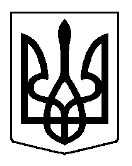 У К Р А Ї Н АМИКОЛАЇВСЬКА МІСЬКА РАДАДЕПАРТАМЕНТ ЖИТЛОВО-КОМУНАЛЬНОГО ГОСПОДАРСТВАвул. Адмірала Макарова,7,  м. Миколаїв, 54005, тел./факс: (0512) 53-77-11, 47-71-88E-mail: obshdgkh@mkrada.gov.ua Код ЄДРПОУ 03365707         _________ №______________________ На №_____________від __________┌Громадська організація«ІНСТИТУТ ЗАКОНОДАВЧИХ ІДЕЙ»Про надання інформаціїРозглянувши Висновок за результатами проведення антикорупційної експертизи нормативно-правового акта Миколаївської міської ради «Про затвердження Міської цільової екологічної програми від 2023-2027 роки міста Миколаєва» департамент житлово-комунального господарства Миколаївської міської ради, як розробник проєкту даного рішення повідомляє наступне. З питання завищення витрат на заходи з видалення карантинних бур’янів інформуємо, що Заходи щодо запобігання інтродукції та поширення амброзії на 1 м2 включають: кошти на придбання препарату для знищення карантинних рослин, транспортні витрати на його доставку та на безпосередньо проведення обробки території.В той самий час, у згаданому Вами тендері 2021 року, у суму очікуваної вартості було включено виключно кошти на обробку території без урахування вартості препарату та його доставки.Контроль за ефективним та цільовим використанням коштів буде забезпечуватися замовником послуг.Щодо описки у Додатку 2 до Програми та узгодження Переліку результативних показників виконання Програми з обсягами фінансування, передбаченими Додатком 2 до Програми, то такі технічні помилки виправлено. Директор департаменту житлово-комунального господарстваМиколаївської міської ради 					    Дмитро БЕЗДОЛЬНИЙНіколайчукБабій470994№ п/пВид розсадницької продукціїКількість розсадницької продукції, одиницьКількість розсадницької продукції, одиницьКількість розсадницької продукції, одиниць№ п/пВид розсадницької продукції2020202120221Дерева295990-2Кущі257350-№ п/пНапрямок використання коштівЗагальна вартість заходів, тис. грнЗагальна вартість заходів, тис. грнЗагальна вартість заходів, тис. грн№ п/пНапрямок використання коштів2020202120221Виховання екологічної культури149,540117,91049,9002Проведення просвітницької роботи70,59048,890-Назва показникаНазва показникаОдиниці виміруОдиниці виміруРокиРокиРокиРокиРокиРокиРокиРокиРокиРокиРокиРокиНазва показникаНазва показникаОдиниці виміруОдиниці виміруІ етапІ етапІ етапІ етапІ етапІІ етапІІ етапІІ етапІІ етапІІ етапІІ етапІІ етапНазва показникаНазва показникаОдиниці виміруОдиниці виміру2023202320232024202420252025202520262026202620271. Охорона і раціональне використання водних ресурсів1. Охорона і раціональне використання водних ресурсів1. Охорона і раціональне використання водних ресурсів1. Охорона і раціональне використання водних ресурсів1. Охорона і раціональне використання водних ресурсів1. Охорона і раціональне використання водних ресурсів1. Охорона і раціональне використання водних ресурсів1. Охорона і раціональне використання водних ресурсів1. Охорона і раціональне використання водних ресурсів1. Охорона і раціональне використання водних ресурсів1. Охорона і раціональне використання водних ресурсів1. Охорона і раціональне використання водних ресурсів1. Охорона і раціональне використання водних ресурсів1. Охорона і раціональне використання водних ресурсів1. Охорона і раціональне використання водних ресурсів1. Охорона і раціональне використання водних ресурсів1.1. Заходи щодо відновлення і підтримання сприятливого гідрологічного режимута санітарного стану річок, а також заходи для боротьби з шкідливою дією вод1.1. Заходи щодо відновлення і підтримання сприятливого гідрологічного режимута санітарного стану річок, а також заходи для боротьби з шкідливою дією вод1.1. Заходи щодо відновлення і підтримання сприятливого гідрологічного режимута санітарного стану річок, а також заходи для боротьби з шкідливою дією вод1.1. Заходи щодо відновлення і підтримання сприятливого гідрологічного режимута санітарного стану річок, а також заходи для боротьби з шкідливою дією вод1.1. Заходи щодо відновлення і підтримання сприятливого гідрологічного режимута санітарного стану річок, а також заходи для боротьби з шкідливою дією вод1.1. Заходи щодо відновлення і підтримання сприятливого гідрологічного режимута санітарного стану річок, а також заходи для боротьби з шкідливою дією вод1.1. Заходи щодо відновлення і підтримання сприятливого гідрологічного режимута санітарного стану річок, а також заходи для боротьби з шкідливою дією вод1.1. Заходи щодо відновлення і підтримання сприятливого гідрологічного режимута санітарного стану річок, а також заходи для боротьби з шкідливою дією вод1.1. Заходи щодо відновлення і підтримання сприятливого гідрологічного режимута санітарного стану річок, а також заходи для боротьби з шкідливою дією вод1.1. Заходи щодо відновлення і підтримання сприятливого гідрологічного режимута санітарного стану річок, а також заходи для боротьби з шкідливою дією вод1.1. Заходи щодо відновлення і підтримання сприятливого гідрологічного режимута санітарного стану річок, а також заходи для боротьби з шкідливою дією вод1.1. Заходи щодо відновлення і підтримання сприятливого гідрологічного режимута санітарного стану річок, а також заходи для боротьби з шкідливою дією вод1.1. Заходи щодо відновлення і підтримання сприятливого гідрологічного режимута санітарного стану річок, а також заходи для боротьби з шкідливою дією вод1.1. Заходи щодо відновлення і підтримання сприятливого гідрологічного режимута санітарного стану річок, а також заходи для боротьби з шкідливою дією вод1.1. Заходи щодо відновлення і підтримання сприятливого гідрологічного режимута санітарного стану річок, а також заходи для боротьби з шкідливою дією вод1.1. Заходи щодо відновлення і підтримання сприятливого гідрологічного режимута санітарного стану річок, а також заходи для боротьби з шкідливою дією вод1.1.1. Будівництво очисних споруд на випусках зливових колекторів в р. Південний Бугта р. Інгул у м. Миколаєві1.1.1. Будівництво очисних споруд на випусках зливових колекторів в р. Південний Бугта р. Інгул у м. Миколаєві1.1.1. Будівництво очисних споруд на випусках зливових колекторів в р. Південний Бугта р. Інгул у м. Миколаєві1.1.1. Будівництво очисних споруд на випусках зливових колекторів в р. Південний Бугта р. Інгул у м. Миколаєві1.1.1. Будівництво очисних споруд на випусках зливових колекторів в р. Південний Бугта р. Інгул у м. Миколаєві1.1.1. Будівництво очисних споруд на випусках зливових колекторів в р. Південний Бугта р. Інгул у м. Миколаєві1.1.1. Будівництво очисних споруд на випусках зливових колекторів в р. Південний Бугта р. Інгул у м. Миколаєві1.1.1. Будівництво очисних споруд на випусках зливових колекторів в р. Південний Бугта р. Інгул у м. Миколаєві1.1.1. Будівництво очисних споруд на випусках зливових колекторів в р. Південний Бугта р. Інгул у м. Миколаєві1.1.1. Будівництво очисних споруд на випусках зливових колекторів в р. Південний Бугта р. Інгул у м. Миколаєві1.1.1. Будівництво очисних споруд на випусках зливових колекторів в р. Південний Бугта р. Інгул у м. Миколаєві1.1.1. Будівництво очисних споруд на випусках зливових колекторів в р. Південний Бугта р. Інгул у м. Миколаєві1.1.1. Будівництво очисних споруд на випусках зливових колекторів в р. Південний Бугта р. Інгул у м. Миколаєві1.1.1. Будівництво очисних споруд на випусках зливових колекторів в р. Південний Бугта р. Інгул у м. Миколаєві1.1.1. Будівництво очисних споруд на випусках зливових колекторів в р. Південний Бугта р. Інгул у м. Миколаєві1.1.1. Будівництво очисних споруд на випусках зливових колекторів в р. Південний Бугта р. Інгул у м. МиколаєвіПоказник затратПоказник затратПоказник затратПоказник затратПоказник затратПоказник затратПоказник затратПоказник затратПоказник затратПоказник затратПоказник затратПоказник затратПоказник затратПоказник затратПоказник затратПоказник затратОбсяг ресурсів усього Обсяг ресурсів усього тис. грнтис. грн---5980,0005980,0005980,0005980,0005980,0005980,0005980,0005980,0005980,000Обсяг бюджетних ресурсівОбсяг бюджетних ресурсівтис. грнтис. грн---5200,0005200,0005200,0005200,0005200,0005200,0005200,0005200,0005200,000Обсяг інших джерел фінансуванняОбсяг інших джерел фінансуваннятис. грнтис. грн---780,000780,000780,000780,000780,000780,000780,000780,000780,000Показник продуктуПоказник продуктуПоказник продуктуПоказник продуктуПоказник продуктуПоказник продуктуПоказник продуктуПоказник продуктуПоказник продуктуПоказник продуктуПоказник продуктуПоказник продуктуПоказник продуктуПоказник продуктуПоказник продуктуПоказник продуктуКількість очисних споруд, що планується побудуватиКількість очисних споруд, що планується побудуватиод.од.---222222222Показник ефективностіПоказник ефективностіПоказник ефективностіПоказник ефективностіПоказник ефективностіПоказник ефективностіПоказник ефективностіПоказник ефективностіПоказник ефективностіПоказник ефективностіПоказник ефективностіПоказник ефективностіПоказник ефективностіПоказник ефективностіПоказник ефективностіПоказник ефективностіСередні витрати на будівництво однієї очисної спорудиСередні витрати на будівництво однієї очисної спорудитис. грнтис. грн---2990,0002990,0002990,0002990,0002990,0002990,0002990,0002990,0002990,000Показник якостіПоказник якостіПоказник якостіПоказник якостіПоказник якостіПоказник якостіПоказник якостіПоказник якостіПоказник якостіПоказник якостіПоказник якостіПоказник якостіПоказник якостіПоказник якостіПоказник якостіПоказник якостіВідсоток будівництва очисних споруд від запланованих на рікВідсоток будівництва очисних споруд від запланованих на рік%%---1001001001001001001001001001.2. Заходи очищення стічних вод1.2. Заходи очищення стічних вод1.2. Заходи очищення стічних вод1.2. Заходи очищення стічних вод1.2. Заходи очищення стічних вод1.2. Заходи очищення стічних вод1.2. Заходи очищення стічних вод1.2. Заходи очищення стічних вод1.2. Заходи очищення стічних вод1.2. Заходи очищення стічних вод1.2. Заходи очищення стічних вод1.2. Заходи очищення стічних вод1.2. Заходи очищення стічних вод1.2. Заходи очищення стічних вод1.2. Заходи очищення стічних вод1.2. Заходи очищення стічних вод1.2.1. Придбання та встановлення сіток для механічної очистки дощових стоків1.2.1. Придбання та встановлення сіток для механічної очистки дощових стоків1.2.1. Придбання та встановлення сіток для механічної очистки дощових стоків1.2.1. Придбання та встановлення сіток для механічної очистки дощових стоків1.2.1. Придбання та встановлення сіток для механічної очистки дощових стоків1.2.1. Придбання та встановлення сіток для механічної очистки дощових стоків1.2.1. Придбання та встановлення сіток для механічної очистки дощових стоків1.2.1. Придбання та встановлення сіток для механічної очистки дощових стоків1.2.1. Придбання та встановлення сіток для механічної очистки дощових стоків1.2.1. Придбання та встановлення сіток для механічної очистки дощових стоків1.2.1. Придбання та встановлення сіток для механічної очистки дощових стоків1.2.1. Придбання та встановлення сіток для механічної очистки дощових стоків1.2.1. Придбання та встановлення сіток для механічної очистки дощових стоків1.2.1. Придбання та встановлення сіток для механічної очистки дощових стоків1.2.1. Придбання та встановлення сіток для механічної очистки дощових стоків1.2.1. Придбання та встановлення сіток для механічної очистки дощових стоківПоказник затратПоказник затратПоказник затратПоказник затратПоказник затратПоказник затратПоказник затратПоказник затратПоказник затратПоказник затратПоказник затратПоказник затратПоказник затратПоказник затратПоказник затратПоказник затратОбсяг ресурсів, усьогоОбсяг ресурсів, усьоготис. грнтис. грн---179,400179,400179,400179,400179,400179,400179,400179,400179,400Обсяг бюджетних ресурсівОбсяг бюджетних ресурсівтис. грнтис. грн---156,000156,000156,000156,000156,000156,000156,000156,000156,000Обсяг інших джерел фінансуванняОбсяг інших джерел фінансуваннятис. грнтис. грн---23,40023,40023,40023,40023,40023,40023,40023,40023,400Кількість випусків зливових колекторів, що потребують встановлення сіток для механічної очистки дощових стоківКількість випусків зливових колекторів, що потребують встановлення сіток для механічної очистки дощових стоківод.од.---886664442Показник продуктуПоказник продуктуПоказник продуктуПоказник продуктуПоказник продуктуПоказник продуктуПоказник продуктуПоказник продуктуПоказник продуктуПоказник продуктуПоказник продуктуПоказник продуктуПоказник продуктуПоказник продуктуПоказник продуктуПоказник продуктуКількість сіток для механічної очистки дощових стоків, що планується придбатиКількість сіток для механічної очистки дощових стоків, що планується придбатиод.од.---222222222Показник ефективностіПоказник ефективностіПоказник ефективностіПоказник ефективностіПоказник ефективностіПоказник ефективностіПоказник ефективностіПоказник ефективностіПоказник ефективностіПоказник ефективностіПоказник ефективностіПоказник ефективностіПоказник ефективностіПоказник ефективностіПоказник ефективностіПоказник ефективностіСередні витрати на придбання 1 сітки для механічної очистки дощових стоківСередні витрати на придбання 1 сітки для механічної очистки дощових стоківтис. грнтис. грн---89,70089,70089,70089,70089,70089,70089,70089,70089,700Показник якостіПоказник якостіПоказник якостіПоказник якостіПоказник якостіПоказник якостіПоказник якостіПоказник якостіПоказник якостіПоказник якостіПоказник якостіПоказник якостіПоказник якостіПоказник якостіПоказник якостіПоказник якостіРівень забезпеченості сітками для механічної очистки дощових стоків за ПрограмоюРівень забезпеченості сітками для механічної очистки дощових стоків за Програмою%%---25255050507575751001.2.2. Придбання насосного обладнання для каналізаційної насосної станції № 51.2.2. Придбання насосного обладнання для каналізаційної насосної станції № 51.2.2. Придбання насосного обладнання для каналізаційної насосної станції № 51.2.2. Придбання насосного обладнання для каналізаційної насосної станції № 51.2.2. Придбання насосного обладнання для каналізаційної насосної станції № 51.2.2. Придбання насосного обладнання для каналізаційної насосної станції № 51.2.2. Придбання насосного обладнання для каналізаційної насосної станції № 51.2.2. Придбання насосного обладнання для каналізаційної насосної станції № 51.2.2. Придбання насосного обладнання для каналізаційної насосної станції № 51.2.2. Придбання насосного обладнання для каналізаційної насосної станції № 51.2.2. Придбання насосного обладнання для каналізаційної насосної станції № 51.2.2. Придбання насосного обладнання для каналізаційної насосної станції № 51.2.2. Придбання насосного обладнання для каналізаційної насосної станції № 51.2.2. Придбання насосного обладнання для каналізаційної насосної станції № 51.2.2. Придбання насосного обладнання для каналізаційної насосної станції № 51.2.2. Придбання насосного обладнання для каналізаційної насосної станції № 5Показник затратПоказник затратПоказник затратПоказник затратПоказник затратПоказник затратПоказник затратПоказник затратПоказник затратПоказник затратПоказник затратПоказник затратПоказник затратПоказник затратПоказник затратПоказник затратОбсяг ресурсів, усьогоОбсяг ресурсів, усьоготис. грнтис. грн---1495,0001495,000-------Обсяг бюджетних ресурсівОбсяг бюджетних ресурсівтис. грнтис. грн---1300,0001300,000-------Обсяг інших джерел фінансуванняОбсяг інших джерел фінансуваннятис. грнтис. грн---195,000195,000-------Показник продуктуПоказник продуктуПоказник продуктуПоказник продуктуПоказник продуктуПоказник продуктуПоказник продуктуПоказник продуктуПоказник продуктуПоказник продуктуПоказник продуктуПоказник продуктуПоказник продуктуПоказник продуктуПоказник продуктуПоказник продуктуКількість насосного обладнання, що планується придбатиКількість насосного обладнання, що планується придбатиод.од.---11-------Показник ефективностіПоказник ефективностіПоказник ефективностіПоказник ефективностіПоказник ефективностіПоказник ефективностіПоказник ефективностіПоказник ефективностіПоказник ефективностіПоказник ефективностіПоказник ефективностіПоказник ефективностіПоказник ефективностіПоказник ефективностіПоказник ефективностіПоказник ефективностіСередні витрати на придбання одиниці насосного обладнанняСередні витрати на придбання одиниці насосного обладнаннятис. грнтис. грн---1495,0001495,000-------Показник якостіПоказник якостіПоказник якостіПоказник якостіПоказник якостіПоказник якостіПоказник якостіПоказник якостіПоказник якостіПоказник якостіПоказник якостіПоказник якостіПоказник якостіПоказник якостіПоказник якостіПоказник якостіВідсоток придбання до плану за ПрограмоюВідсоток придбання до плану за Програмою%%---100100-------2. Охорона і раціональне використання природних рослинних ресурсів2. Охорона і раціональне використання природних рослинних ресурсів2. Охорона і раціональне використання природних рослинних ресурсів2. Охорона і раціональне використання природних рослинних ресурсів2. Охорона і раціональне використання природних рослинних ресурсів2. Охорона і раціональне використання природних рослинних ресурсів2. Охорона і раціональне використання природних рослинних ресурсів2. Охорона і раціональне використання природних рослинних ресурсів2. Охорона і раціональне використання природних рослинних ресурсів2. Охорона і раціональне використання природних рослинних ресурсів2. Охорона і раціональне використання природних рослинних ресурсів2. Охорона і раціональне використання природних рослинних ресурсів2. Охорона і раціональне використання природних рослинних ресурсів2. Охорона і раціональне використання природних рослинних ресурсів2. Охорона і раціональне використання природних рослинних ресурсів2. Охорона і раціональне використання природних рослинних ресурсів2.1. Заходи щодо запобігання інтродукції та поширення чужорідних видів рослин,які загрожують природним екосистемам2.1. Заходи щодо запобігання інтродукції та поширення чужорідних видів рослин,які загрожують природним екосистемам2.1. Заходи щодо запобігання інтродукції та поширення чужорідних видів рослин,які загрожують природним екосистемам2.1. Заходи щодо запобігання інтродукції та поширення чужорідних видів рослин,які загрожують природним екосистемам2.1. Заходи щодо запобігання інтродукції та поширення чужорідних видів рослин,які загрожують природним екосистемам2.1. Заходи щодо запобігання інтродукції та поширення чужорідних видів рослин,які загрожують природним екосистемам2.1. Заходи щодо запобігання інтродукції та поширення чужорідних видів рослин,які загрожують природним екосистемам2.1. Заходи щодо запобігання інтродукції та поширення чужорідних видів рослин,які загрожують природним екосистемам2.1. Заходи щодо запобігання інтродукції та поширення чужорідних видів рослин,які загрожують природним екосистемам2.1. Заходи щодо запобігання інтродукції та поширення чужорідних видів рослин,які загрожують природним екосистемам2.1. Заходи щодо запобігання інтродукції та поширення чужорідних видів рослин,які загрожують природним екосистемам2.1. Заходи щодо запобігання інтродукції та поширення чужорідних видів рослин,які загрожують природним екосистемам2.1. Заходи щодо запобігання інтродукції та поширення чужорідних видів рослин,які загрожують природним екосистемам2.1. Заходи щодо запобігання інтродукції та поширення чужорідних видів рослин,які загрожують природним екосистемам2.1. Заходи щодо запобігання інтродукції та поширення чужорідних видів рослин,які загрожують природним екосистемам2.1. Заходи щодо запобігання інтродукції та поширення чужорідних видів рослин,які загрожують природним екосистемам2.1.1. Заходи щодо запобігання інтродукції та поширення амброзії2.1.1. Заходи щодо запобігання інтродукції та поширення амброзії2.1.1. Заходи щодо запобігання інтродукції та поширення амброзії2.1.1. Заходи щодо запобігання інтродукції та поширення амброзії2.1.1. Заходи щодо запобігання інтродукції та поширення амброзії2.1.1. Заходи щодо запобігання інтродукції та поширення амброзії2.1.1. Заходи щодо запобігання інтродукції та поширення амброзії2.1.1. Заходи щодо запобігання інтродукції та поширення амброзії2.1.1. Заходи щодо запобігання інтродукції та поширення амброзії2.1.1. Заходи щодо запобігання інтродукції та поширення амброзії2.1.1. Заходи щодо запобігання інтродукції та поширення амброзії2.1.1. Заходи щодо запобігання інтродукції та поширення амброзії2.1.1. Заходи щодо запобігання інтродукції та поширення амброзії2.1.1. Заходи щодо запобігання інтродукції та поширення амброзії2.1.1. Заходи щодо запобігання інтродукції та поширення амброзії2.1.1. Заходи щодо запобігання інтродукції та поширення амброзіїПоказник затратПоказник затратПоказник затратПоказник затратПоказник затратПоказник затратПоказник затратПоказник затратПоказник затратПоказник затратПоказник затратПоказник затратПоказник затратПоказник затратПоказник затратПоказник затратОбсяг ресурсів, усьоготис. грнтис. грн4 875,0004 875,0004 875,0004 875,0004 875,0004 875,0004 875,0004 875,0004 875,0004 875,0004 875,0004 875,0004 875,000Обсяг бюджетних ресурсівтис. грнтис. грн4 875,0004 875,0004 875,0004 875,0004 875,0004 875,0004 875,0004 875,0004 875,0004 875,0004 875,0004 875,0004 875,000Показник продуктуПоказник продуктуПоказник продуктуПоказник продуктуПоказник продуктуПоказник продуктуПоказник продуктуПоказник продуктуПоказник продуктуПоказник продуктуПоказник продуктуПоказник продуктуПоказник продуктуПоказник продуктуПоказник продуктуПоказник продуктуОсередки амброзії, що планується ліквідуватим2м2375000375000375000375000375000375000375000375000375000375000375000375000375000Показники ефективностіПоказники ефективностіПоказники ефективностіПоказники ефективностіПоказники ефективностіПоказники ефективностіПоказники ефективностіПоказники ефективностіПоказники ефективностіПоказники ефективностіПоказники ефективностіПоказники ефективностіПоказники ефективностіПоказники ефективностіПоказники ефективностіПоказники ефективностіСередні видатки на ліквідацію 1 м2 амброзіїгрнгрн13,0013,0013,0013,0013,0013,0013,0013,0013,0013,0013,0013,0013,00Показник якості Показник якості Показник якості Показник якості Показник якості Показник якості Показник якості Показник якості Показник якості Показник якості Показник якості Показник якості Показник якості Показник якості Показник якості Показник якості Відсоток обробки осередків амброзії до плану на рік%%1001001001001001001001001001001001001002.2. Заходи з озеленення населених пунктів2.2. Заходи з озеленення населених пунктів2.2. Заходи з озеленення населених пунктів2.2. Заходи з озеленення населених пунктів2.2. Заходи з озеленення населених пунктів2.2. Заходи з озеленення населених пунктів2.2. Заходи з озеленення населених пунктів2.2. Заходи з озеленення населених пунктів2.2. Заходи з озеленення населених пунктів2.2. Заходи з озеленення населених пунктів2.2. Заходи з озеленення населених пунктів2.2. Заходи з озеленення населених пунктів2.2. Заходи з озеленення населених пунктів2.2. Заходи з озеленення населених пунктів2.2. Заходи з озеленення населених пунктів2.2. Заходи з озеленення населених пунктів2.2.1. Придбання розсадницької продукції (саджанці дерев та кущів, квіти)2.2.1. Придбання розсадницької продукції (саджанці дерев та кущів, квіти)2.2.1. Придбання розсадницької продукції (саджанці дерев та кущів, квіти)2.2.1. Придбання розсадницької продукції (саджанці дерев та кущів, квіти)2.2.1. Придбання розсадницької продукції (саджанці дерев та кущів, квіти)2.2.1. Придбання розсадницької продукції (саджанці дерев та кущів, квіти)2.2.1. Придбання розсадницької продукції (саджанці дерев та кущів, квіти)2.2.1. Придбання розсадницької продукції (саджанці дерев та кущів, квіти)2.2.1. Придбання розсадницької продукції (саджанці дерев та кущів, квіти)2.2.1. Придбання розсадницької продукції (саджанці дерев та кущів, квіти)2.2.1. Придбання розсадницької продукції (саджанці дерев та кущів, квіти)2.2.1. Придбання розсадницької продукції (саджанці дерев та кущів, квіти)2.2.1. Придбання розсадницької продукції (саджанці дерев та кущів, квіти)2.2.1. Придбання розсадницької продукції (саджанці дерев та кущів, квіти)2.2.1. Придбання розсадницької продукції (саджанці дерев та кущів, квіти)2.2.1. Придбання розсадницької продукції (саджанці дерев та кущів, квіти)Показник затратПоказник затратПоказник затратПоказник затратПоказник затратПоказник затратПоказник затратПоказник затратПоказник затратПоказник затратПоказник затратПоказник затратПоказник затратПоказник затратПоказник затратПоказник затратОбсяг ресурсів, усьоготис. грнтис. грн2242,5002242,5002392,0002392,0002392,0002541,5002541,5002840,5002840,5002840,5003139,5003139,5003139,500Обсяг бюджетних ресурсівтис. грнтис. грн1950,0001950,0002080,0002080,0002080,0002210,0002210,0002470,0002470,0002470,0002730,0002730,0002730,000Обсяг інших джерел фінансуваннятис. грнтис. грн292,500292,500312,000312,000312,000331,500331,500370,500370,500370,500409,500409,500409,500Показник продуктуПоказник продуктуПоказник продуктуПоказник продуктуПоказник продуктуПоказник продуктуПоказник продуктуПоказник продуктуПоказник продуктуПоказник продуктуПоказник продуктуПоказник продуктуПоказник продуктуПоказник продуктуПоказник продуктуПоказник продуктуКількість розсадницької продукції, що планується придбатиод.од.862862920920920782782874874874805805805Показник ефективностіПоказник ефективностіПоказник ефективностіПоказник ефективностіПоказник ефективностіПоказник ефективностіПоказник ефективностіПоказник ефективностіПоказник ефективностіПоказник ефективностіПоказник ефективностіПоказник ефективностіПоказник ефективностіПоказник ефективностіПоказник ефективностіПоказник ефективностіСередні витрати на придбання одиниці розсадницької продукціїтис. грнтис. грн2,6002,6002,6002,6002,6003,2503,2503,2503,2503,2503,9003,9003,900Показник якостіПоказник якостіПоказник якостіПоказник якостіПоказник якостіПоказник якостіПоказник якостіПоказник якостіПоказник якостіПоказник якостіПоказник якостіПоказник якостіПоказник якостіПоказник якостіПоказник якостіПоказник якостіВідсоток придбання розсадницької продукції до плану на рік%%1001001001001001001001001001001001001003. Збереження природно-заповідного фонду3. Збереження природно-заповідного фонду3. Збереження природно-заповідного фонду3. Збереження природно-заповідного фонду3. Збереження природно-заповідного фонду3. Збереження природно-заповідного фонду3. Збереження природно-заповідного фонду3. Збереження природно-заповідного фонду3. Збереження природно-заповідного фонду3. Збереження природно-заповідного фонду3. Збереження природно-заповідного фонду3. Збереження природно-заповідного фонду3. Збереження природно-заповідного фонду3. Збереження природно-заповідного фонду3. Збереження природно-заповідного фонду3. Збереження природно-заповідного фонду3.1. Утримання об’єктів природно-заповідного фонду, відповідно до вимог чинного законодавства3.1. Утримання об’єктів природно-заповідного фонду, відповідно до вимог чинного законодавства3.1. Утримання об’єктів природно-заповідного фонду, відповідно до вимог чинного законодавства3.1. Утримання об’єктів природно-заповідного фонду, відповідно до вимог чинного законодавства3.1. Утримання об’єктів природно-заповідного фонду, відповідно до вимог чинного законодавства3.1. Утримання об’єктів природно-заповідного фонду, відповідно до вимог чинного законодавства3.1. Утримання об’єктів природно-заповідного фонду, відповідно до вимог чинного законодавства3.1. Утримання об’єктів природно-заповідного фонду, відповідно до вимог чинного законодавства3.1. Утримання об’єктів природно-заповідного фонду, відповідно до вимог чинного законодавства3.1. Утримання об’єктів природно-заповідного фонду, відповідно до вимог чинного законодавства3.1. Утримання об’єктів природно-заповідного фонду, відповідно до вимог чинного законодавства3.1. Утримання об’єктів природно-заповідного фонду, відповідно до вимог чинного законодавства3.1. Утримання об’єктів природно-заповідного фонду, відповідно до вимог чинного законодавства3.1. Утримання об’єктів природно-заповідного фонду, відповідно до вимог чинного законодавства3.1. Утримання об’єктів природно-заповідного фонду, відповідно до вимог чинного законодавства3.1. Утримання об’єктів природно-заповідного фонду, відповідно до вимог чинного законодавства3.1.1.  Проведення спеціальних заходів, спрямованихна запобігання знищенню чи пошкодженню природних комплексів територійта об’єктів природно-заповідного фонду3.1.1.  Проведення спеціальних заходів, спрямованихна запобігання знищенню чи пошкодженню природних комплексів територійта об’єктів природно-заповідного фонду3.1.1.  Проведення спеціальних заходів, спрямованихна запобігання знищенню чи пошкодженню природних комплексів територійта об’єктів природно-заповідного фонду3.1.1.  Проведення спеціальних заходів, спрямованихна запобігання знищенню чи пошкодженню природних комплексів територійта об’єктів природно-заповідного фонду3.1.1.  Проведення спеціальних заходів, спрямованихна запобігання знищенню чи пошкодженню природних комплексів територійта об’єктів природно-заповідного фонду3.1.1.  Проведення спеціальних заходів, спрямованихна запобігання знищенню чи пошкодженню природних комплексів територійта об’єктів природно-заповідного фонду3.1.1.  Проведення спеціальних заходів, спрямованихна запобігання знищенню чи пошкодженню природних комплексів територійта об’єктів природно-заповідного фонду3.1.1.  Проведення спеціальних заходів, спрямованихна запобігання знищенню чи пошкодженню природних комплексів територійта об’єктів природно-заповідного фонду3.1.1.  Проведення спеціальних заходів, спрямованихна запобігання знищенню чи пошкодженню природних комплексів територійта об’єктів природно-заповідного фонду3.1.1.  Проведення спеціальних заходів, спрямованихна запобігання знищенню чи пошкодженню природних комплексів територійта об’єктів природно-заповідного фонду3.1.1.  Проведення спеціальних заходів, спрямованихна запобігання знищенню чи пошкодженню природних комплексів територійта об’єктів природно-заповідного фонду3.1.1.  Проведення спеціальних заходів, спрямованихна запобігання знищенню чи пошкодженню природних комплексів територійта об’єктів природно-заповідного фонду3.1.1.  Проведення спеціальних заходів, спрямованихна запобігання знищенню чи пошкодженню природних комплексів територійта об’єктів природно-заповідного фонду3.1.1.  Проведення спеціальних заходів, спрямованихна запобігання знищенню чи пошкодженню природних комплексів територійта об’єктів природно-заповідного фонду3.1.1.  Проведення спеціальних заходів, спрямованихна запобігання знищенню чи пошкодженню природних комплексів територійта об’єктів природно-заповідного фонду3.1.1.  Проведення спеціальних заходів, спрямованихна запобігання знищенню чи пошкодженню природних комплексів територійта об’єктів природно-заповідного фондуПоказник затратПоказник затратПоказник затратПоказник затратПоказник затратПоказник затратПоказник затратПоказник затратПоказник затратПоказник затратПоказник затратПоказник затратПоказник затратПоказник затратПоказник затратПоказник затратОбсяг ресурсів, усьогоОбсяг ресурсів, усьоготис. грнтис. грн390,000390,000390,000468,000468,000546,000546,000546,000624,000624,000624,000702,000Обсяг бюджетних ресурсівОбсяг бюджетних ресурсівтис. грнтис. грн390,000390,000390,000468,000468,000546,000546,000546,000624,000624,000624,000702,000Показник продуктуПоказник продуктуПоказник продуктуПоказник продуктуПоказник продуктуПоказник продуктуПоказник продуктуПоказник продуктуПоказник продуктуПоказник продуктуПоказник продуктуПоказник продуктуПоказник продуктуПоказник продуктуПоказник продуктуПоказник продуктуКількість заходів, що планується виконатиКількість заходів, що планується виконатиод.од.333333333333Показник ефективностіПоказник ефективностіПоказник ефективностіПоказник ефективностіПоказник ефективностіПоказник ефективностіПоказник ефективностіПоказник ефективностіПоказник ефективностіПоказник ефективностіПоказник ефективностіПоказник ефективностіПоказник ефективностіПоказник ефективностіПоказник ефективностіПоказник ефективностіСередні видатки на проведення 1 заходуСередні видатки на проведення 1 заходутис. грнтис. грн130,000130,000130,000156,000156,000182,000182,000182,000208,000208,000208,000234,000Показник якостіПоказник якостіПоказник якостіПоказник якостіПоказник якостіПоказник якостіПоказник якостіПоказник якостіПоказник якостіПоказник якостіПоказник якостіПоказник якостіПоказник якостіПоказник якостіПоказник якостіПоказник якостіВідсоток виконання заходів до плану на рікВідсоток виконання заходів до плану на рік%%1001001001001001001001001001001001004. Наука, інформація і освіта, підготовка кадрів, оцінка впливу на довкілля, стратегічна екологічна оцінка, організація праці, забезпечення участі у діяльності міжнародних організацій природоохоронного спрямування, впровадження економічного механізму забезпечення охорони навколишнього природного середовища4. Наука, інформація і освіта, підготовка кадрів, оцінка впливу на довкілля, стратегічна екологічна оцінка, організація праці, забезпечення участі у діяльності міжнародних організацій природоохоронного спрямування, впровадження економічного механізму забезпечення охорони навколишнього природного середовища4. Наука, інформація і освіта, підготовка кадрів, оцінка впливу на довкілля, стратегічна екологічна оцінка, організація праці, забезпечення участі у діяльності міжнародних організацій природоохоронного спрямування, впровадження економічного механізму забезпечення охорони навколишнього природного середовища4. Наука, інформація і освіта, підготовка кадрів, оцінка впливу на довкілля, стратегічна екологічна оцінка, організація праці, забезпечення участі у діяльності міжнародних організацій природоохоронного спрямування, впровадження економічного механізму забезпечення охорони навколишнього природного середовища4. Наука, інформація і освіта, підготовка кадрів, оцінка впливу на довкілля, стратегічна екологічна оцінка, організація праці, забезпечення участі у діяльності міжнародних організацій природоохоронного спрямування, впровадження економічного механізму забезпечення охорони навколишнього природного середовища4. Наука, інформація і освіта, підготовка кадрів, оцінка впливу на довкілля, стратегічна екологічна оцінка, організація праці, забезпечення участі у діяльності міжнародних організацій природоохоронного спрямування, впровадження економічного механізму забезпечення охорони навколишнього природного середовища4. Наука, інформація і освіта, підготовка кадрів, оцінка впливу на довкілля, стратегічна екологічна оцінка, організація праці, забезпечення участі у діяльності міжнародних організацій природоохоронного спрямування, впровадження економічного механізму забезпечення охорони навколишнього природного середовища4. Наука, інформація і освіта, підготовка кадрів, оцінка впливу на довкілля, стратегічна екологічна оцінка, організація праці, забезпечення участі у діяльності міжнародних організацій природоохоронного спрямування, впровадження економічного механізму забезпечення охорони навколишнього природного середовища4. Наука, інформація і освіта, підготовка кадрів, оцінка впливу на довкілля, стратегічна екологічна оцінка, організація праці, забезпечення участі у діяльності міжнародних організацій природоохоронного спрямування, впровадження економічного механізму забезпечення охорони навколишнього природного середовища4. Наука, інформація і освіта, підготовка кадрів, оцінка впливу на довкілля, стратегічна екологічна оцінка, організація праці, забезпечення участі у діяльності міжнародних організацій природоохоронного спрямування, впровадження економічного механізму забезпечення охорони навколишнього природного середовища4. Наука, інформація і освіта, підготовка кадрів, оцінка впливу на довкілля, стратегічна екологічна оцінка, організація праці, забезпечення участі у діяльності міжнародних організацій природоохоронного спрямування, впровадження економічного механізму забезпечення охорони навколишнього природного середовища4. Наука, інформація і освіта, підготовка кадрів, оцінка впливу на довкілля, стратегічна екологічна оцінка, організація праці, забезпечення участі у діяльності міжнародних організацій природоохоронного спрямування, впровадження економічного механізму забезпечення охорони навколишнього природного середовища4. Наука, інформація і освіта, підготовка кадрів, оцінка впливу на довкілля, стратегічна екологічна оцінка, організація праці, забезпечення участі у діяльності міжнародних організацій природоохоронного спрямування, впровадження економічного механізму забезпечення охорони навколишнього природного середовища4. Наука, інформація і освіта, підготовка кадрів, оцінка впливу на довкілля, стратегічна екологічна оцінка, організація праці, забезпечення участі у діяльності міжнародних організацій природоохоронного спрямування, впровадження економічного механізму забезпечення охорони навколишнього природного середовища4. Наука, інформація і освіта, підготовка кадрів, оцінка впливу на довкілля, стратегічна екологічна оцінка, організація праці, забезпечення участі у діяльності міжнародних організацій природоохоронного спрямування, впровадження економічного механізму забезпечення охорони навколишнього природного середовища4. Наука, інформація і освіта, підготовка кадрів, оцінка впливу на довкілля, стратегічна екологічна оцінка, організація праці, забезпечення участі у діяльності міжнародних організацій природоохоронного спрямування, впровадження економічного механізму забезпечення охорони навколишнього природного середовища4.1. Наукові дослідження, проєктні та проєктно-конструкторські розроблення,що охоплюють зазначені у переліку природоохоронні заходи4.1. Наукові дослідження, проєктні та проєктно-конструкторські розроблення,що охоплюють зазначені у переліку природоохоронні заходи4.1. Наукові дослідження, проєктні та проєктно-конструкторські розроблення,що охоплюють зазначені у переліку природоохоронні заходи4.1. Наукові дослідження, проєктні та проєктно-конструкторські розроблення,що охоплюють зазначені у переліку природоохоронні заходи4.1. Наукові дослідження, проєктні та проєктно-конструкторські розроблення,що охоплюють зазначені у переліку природоохоронні заходи4.1. Наукові дослідження, проєктні та проєктно-конструкторські розроблення,що охоплюють зазначені у переліку природоохоронні заходи4.1. Наукові дослідження, проєктні та проєктно-конструкторські розроблення,що охоплюють зазначені у переліку природоохоронні заходи4.1. Наукові дослідження, проєктні та проєктно-конструкторські розроблення,що охоплюють зазначені у переліку природоохоронні заходи4.1. Наукові дослідження, проєктні та проєктно-конструкторські розроблення,що охоплюють зазначені у переліку природоохоронні заходи4.1. Наукові дослідження, проєктні та проєктно-конструкторські розроблення,що охоплюють зазначені у переліку природоохоронні заходи4.1. Наукові дослідження, проєктні та проєктно-конструкторські розроблення,що охоплюють зазначені у переліку природоохоронні заходи4.1. Наукові дослідження, проєктні та проєктно-конструкторські розроблення,що охоплюють зазначені у переліку природоохоронні заходи4.1. Наукові дослідження, проєктні та проєктно-конструкторські розроблення,що охоплюють зазначені у переліку природоохоронні заходи4.1. Наукові дослідження, проєктні та проєктно-конструкторські розроблення,що охоплюють зазначені у переліку природоохоронні заходи4.1. Наукові дослідження, проєктні та проєктно-конструкторські розроблення,що охоплюють зазначені у переліку природоохоронні заходи4.1. Наукові дослідження, проєктні та проєктно-конструкторські розроблення,що охоплюють зазначені у переліку природоохоронні заходи4.1.1. Розробка та погодження проєктів землеустрою з організації та встановлення меж парків, скверів та інших об’єктів4.1.1. Розробка та погодження проєктів землеустрою з організації та встановлення меж парків, скверів та інших об’єктів4.1.1. Розробка та погодження проєктів землеустрою з організації та встановлення меж парків, скверів та інших об’єктів4.1.1. Розробка та погодження проєктів землеустрою з організації та встановлення меж парків, скверів та інших об’єктів4.1.1. Розробка та погодження проєктів землеустрою з організації та встановлення меж парків, скверів та інших об’єктів4.1.1. Розробка та погодження проєктів землеустрою з організації та встановлення меж парків, скверів та інших об’єктів4.1.1. Розробка та погодження проєктів землеустрою з організації та встановлення меж парків, скверів та інших об’єктів4.1.1. Розробка та погодження проєктів землеустрою з організації та встановлення меж парків, скверів та інших об’єктів4.1.1. Розробка та погодження проєктів землеустрою з організації та встановлення меж парків, скверів та інших об’єктів4.1.1. Розробка та погодження проєктів землеустрою з організації та встановлення меж парків, скверів та інших об’єктів4.1.1. Розробка та погодження проєктів землеустрою з організації та встановлення меж парків, скверів та інших об’єктів4.1.1. Розробка та погодження проєктів землеустрою з організації та встановлення меж парків, скверів та інших об’єктів4.1.1. Розробка та погодження проєктів землеустрою з організації та встановлення меж парків, скверів та інших об’єктів4.1.1. Розробка та погодження проєктів землеустрою з організації та встановлення меж парків, скверів та інших об’єктів4.1.1. Розробка та погодження проєктів землеустрою з організації та встановлення меж парків, скверів та інших об’єктів4.1.1. Розробка та погодження проєктів землеустрою з організації та встановлення меж парків, скверів та інших об’єктівПоказник затратПоказник затратПоказник затратПоказник затратПоказник затратПоказник затратПоказник затратПоказник затратПоказник затратПоказник затратПоказник затратПоказник затратПоказник затратПоказник затратПоказник затратПоказник затратОбсяг ресурсів, усьогоОбсяг ресурсів, усьоготис. грнтис. грн910,000910,000910,000936,000936,000962,000962,000962,000988,000988,000988,0001014,000Обсяг бюджетних ресурсівОбсяг бюджетних ресурсівтис. грнтис. грн910,000910,000910,000936,000936,000962,000962,000962,000988,000988,000988,0001014,000Площа зелених зон, що потребують розробки проєктів землеустроюПлоща зелених зон, що потребують розробки проєктів землеустроюгага566,251566,251566,251516,251516,251466,251466,251466,251416,25416,25416,25366,25Показник продукт Показник продукт Показник продукт Показник продукт Показник продукт Показник продукт Показник продукт Показник продукт Показник продукт Показник продукт Показник продукт Показник продукт Показник продукт Показник продукт Показник продукт Показник продукт Площа зелених зон, для якої заплановано розробити проєкти землеустроюПлоща зелених зон, для якої заплановано розробити проєкти землеустроюгага505050505050505050505050Показник ефективностіПоказник ефективностіПоказник ефективностіПоказник ефективностіПоказник ефективностіПоказник ефективностіПоказник ефективностіПоказник ефективностіПоказник ефективностіПоказник ефективностіПоказник ефективностіПоказник ефективностіПоказник ефективностіПоказник ефективностіПоказник ефективностіПоказник ефективностіСередні видатки на розробку проєкту землеустрою для 1 гаСередні видатки на розробку проєкту землеустрою для 1 гатис. грнтис. грн18,20018,20018,20018,72018,72019,24019,24019,24019,76019,76019,76020,280Показник якостіПоказник якостіПоказник якостіПоказник якостіПоказник якостіПоказник якостіПоказник якостіПоказник якостіПоказник якостіПоказник якостіПоказник якостіПоказник якостіПоказник якостіПоказник якостіПоказник якостіПоказник якостіВідсоток розроблених проєктів землеустрою до потребиВідсоток розроблених проєктів землеустрою до потреби%%8,88,88,89,79,710,710,710,712,012,012,013,74.1.2. Інші проєктні розробки екологічного спрямування4.1.2. Інші проєктні розробки екологічного спрямування4.1.2. Інші проєктні розробки екологічного спрямування4.1.2. Інші проєктні розробки екологічного спрямування4.1.2. Інші проєктні розробки екологічного спрямування4.1.2. Інші проєктні розробки екологічного спрямування4.1.2. Інші проєктні розробки екологічного спрямування4.1.2. Інші проєктні розробки екологічного спрямування4.1.2. Інші проєктні розробки екологічного спрямування4.1.2. Інші проєктні розробки екологічного спрямування4.1.2. Інші проєктні розробки екологічного спрямування4.1.2. Інші проєктні розробки екологічного спрямування4.1.2. Інші проєктні розробки екологічного спрямування4.1.2. Інші проєктні розробки екологічного спрямування4.1.2. Інші проєктні розробки екологічного спрямування4.1.2. Інші проєктні розробки екологічного спрямуванняПоказник затратПоказник затратПоказник затратПоказник затратПоказник затратПоказник затратПоказник затратПоказник затратПоказник затратПоказник затратПоказник затратПоказник затратПоказник затратПоказник затратПоказник затратПоказник затратОбсяг ресурсів, усьогоОбсяг ресурсів, усьоготис. грнтис. грн1170,0001170,0001170,0001170,0001170,0001170,0001170,0001170,0001170,0001170,0001170,0001170,000Обсяг бюджетних ресурсівОбсяг бюджетних ресурсівтис. грнтис. грн1170,0001170,0001170,0001170,0001170,0001170,0001170,0001170,0001170,0001170,0001170,0001170,000Показник продуктуПоказник продуктуПоказник продуктуПоказник продуктуПоказник продуктуПоказник продуктуПоказник продуктуПоказник продуктуПоказник продуктуПоказник продуктуПоказник продуктуПоказник продуктуПоказник продуктуПоказник продуктуПоказник продуктуПоказник продуктуКількість запланованих проєктних розробокКількість запланованих проєктних розробокод.од.333333333333Показник ефективностіПоказник ефективностіПоказник ефективностіПоказник ефективностіПоказник ефективностіПоказник ефективностіПоказник ефективностіПоказник ефективностіПоказник ефективностіПоказник ефективностіПоказник ефективностіПоказник ефективностіПоказник ефективностіПоказник ефективностіПоказник ефективностіПоказник ефективностіСередні видатки на виконання 1 проєктної розробкиСередні видатки на виконання 1 проєктної розробкитис. грнтис. грн390,000390,000390,000390,000390,000390,000390,000390,000390,000390,000390,000390,000Показник якостіПоказник якостіПоказник якостіПоказник якостіПоказник якостіПоказник якостіПоказник якостіПоказник якостіПоказник якостіПоказник якостіПоказник якостіПоказник якостіПоказник якостіПоказник якостіПоказник якостіПоказник якостіРівень виконання проєктних розробок до запланованого на рікРівень виконання проєктних розробок до запланованого на рік%%1001001001001001001001001001001001004.2. Проведення  науково-технічних конференцій і семінарів, організація виставок, фестивалів та інших заходів щодо пропаганди охорони навколишнього природного середовища, видання поліграфічної продукції з екологічної тематики тощо4.2. Проведення  науково-технічних конференцій і семінарів, організація виставок, фестивалів та інших заходів щодо пропаганди охорони навколишнього природного середовища, видання поліграфічної продукції з екологічної тематики тощо4.2. Проведення  науково-технічних конференцій і семінарів, організація виставок, фестивалів та інших заходів щодо пропаганди охорони навколишнього природного середовища, видання поліграфічної продукції з екологічної тематики тощо4.2. Проведення  науково-технічних конференцій і семінарів, організація виставок, фестивалів та інших заходів щодо пропаганди охорони навколишнього природного середовища, видання поліграфічної продукції з екологічної тематики тощо4.2. Проведення  науково-технічних конференцій і семінарів, організація виставок, фестивалів та інших заходів щодо пропаганди охорони навколишнього природного середовища, видання поліграфічної продукції з екологічної тематики тощо4.2. Проведення  науково-технічних конференцій і семінарів, організація виставок, фестивалів та інших заходів щодо пропаганди охорони навколишнього природного середовища, видання поліграфічної продукції з екологічної тематики тощо4.2. Проведення  науково-технічних конференцій і семінарів, організація виставок, фестивалів та інших заходів щодо пропаганди охорони навколишнього природного середовища, видання поліграфічної продукції з екологічної тематики тощо4.2. Проведення  науково-технічних конференцій і семінарів, організація виставок, фестивалів та інших заходів щодо пропаганди охорони навколишнього природного середовища, видання поліграфічної продукції з екологічної тематики тощо4.2. Проведення  науково-технічних конференцій і семінарів, організація виставок, фестивалів та інших заходів щодо пропаганди охорони навколишнього природного середовища, видання поліграфічної продукції з екологічної тематики тощо4.2. Проведення  науково-технічних конференцій і семінарів, організація виставок, фестивалів та інших заходів щодо пропаганди охорони навколишнього природного середовища, видання поліграфічної продукції з екологічної тематики тощо4.2. Проведення  науково-технічних конференцій і семінарів, організація виставок, фестивалів та інших заходів щодо пропаганди охорони навколишнього природного середовища, видання поліграфічної продукції з екологічної тематики тощо4.2. Проведення  науково-технічних конференцій і семінарів, організація виставок, фестивалів та інших заходів щодо пропаганди охорони навколишнього природного середовища, видання поліграфічної продукції з екологічної тематики тощо4.2. Проведення  науково-технічних конференцій і семінарів, організація виставок, фестивалів та інших заходів щодо пропаганди охорони навколишнього природного середовища, видання поліграфічної продукції з екологічної тематики тощо4.2. Проведення  науково-технічних конференцій і семінарів, організація виставок, фестивалів та інших заходів щодо пропаганди охорони навколишнього природного середовища, видання поліграфічної продукції з екологічної тематики тощо4.2. Проведення  науково-технічних конференцій і семінарів, організація виставок, фестивалів та інших заходів щодо пропаганди охорони навколишнього природного середовища, видання поліграфічної продукції з екологічної тематики тощо4.2. Проведення  науково-технічних конференцій і семінарів, організація виставок, фестивалів та інших заходів щодо пропаганди охорони навколишнього природного середовища, видання поліграфічної продукції з екологічної тематики тощо4.2.1. Організація та проведення заходів щодо пропаганди охорони навколишнього природного середовища4.2.1. Організація та проведення заходів щодо пропаганди охорони навколишнього природного середовища4.2.1. Організація та проведення заходів щодо пропаганди охорони навколишнього природного середовища4.2.1. Організація та проведення заходів щодо пропаганди охорони навколишнього природного середовища4.2.1. Організація та проведення заходів щодо пропаганди охорони навколишнього природного середовища4.2.1. Організація та проведення заходів щодо пропаганди охорони навколишнього природного середовища4.2.1. Організація та проведення заходів щодо пропаганди охорони навколишнього природного середовища4.2.1. Організація та проведення заходів щодо пропаганди охорони навколишнього природного середовища4.2.1. Організація та проведення заходів щодо пропаганди охорони навколишнього природного середовища4.2.1. Організація та проведення заходів щодо пропаганди охорони навколишнього природного середовища4.2.1. Організація та проведення заходів щодо пропаганди охорони навколишнього природного середовища4.2.1. Організація та проведення заходів щодо пропаганди охорони навколишнього природного середовища4.2.1. Організація та проведення заходів щодо пропаганди охорони навколишнього природного середовища4.2.1. Організація та проведення заходів щодо пропаганди охорони навколишнього природного середовища4.2.1. Організація та проведення заходів щодо пропаганди охорони навколишнього природного середовища4.2.1. Організація та проведення заходів щодо пропаганди охорони навколишнього природного середовищаПоказник затратПоказник затратПоказник затратПоказник затратПоказник затратПоказник затратПоказник затратПоказник затратПоказник затратПоказник затратПоказник затратПоказник затратПоказник затратПоказник затратПоказник затратПоказник затратОбсяг ресурсів, усьогоОбсяг ресурсів, усьоготис. грнтис. грн448,500448,500448,500448,500448,500448,500448,500448,500448,500448,500448,500448,500Обсяг бюджетних ресурсівОбсяг бюджетних ресурсівтис. грнтис. грн390,000390,000390,000390,000390,000390,000390,000390,000390,000390,000390,000390,000Обсяг інших джерел фінансуванняОбсяг інших джерел фінансуваннятис. грнтис. грн58,50058,50058,50058,50058,50058,50058,50058,50058,50058,50058,50058,500Показник продуктуПоказник продуктуПоказник продуктуПоказник продуктуПоказник продуктуПоказник продуктуПоказник продуктуПоказник продуктуПоказник продуктуПоказник продуктуПоказник продуктуПоказник продуктуПоказник продуктуПоказник продуктуПоказник продуктуПоказник продуктуКількість заходів, що планується провестиКількість заходів, що планується провестиод.од.666666666666Показник ефективностіПоказник ефективностіПоказник ефективностіПоказник ефективностіПоказник ефективностіПоказник ефективностіПоказник ефективностіПоказник ефективностіПоказник ефективностіПоказник ефективностіПоказник ефективностіПоказник ефективностіПоказник ефективностіПоказник ефективностіПоказник ефективностіПоказник ефективностіСередні видатки на проведення 1 заходуСередні видатки на проведення 1 заходутис. грнтис. грн74,75074,75074,75074,75074,75074,75074,75074,75074,75074,75074,75074,750Показник якостіПоказник якостіПоказник якостіПоказник якостіПоказник якостіПоказник якостіПоказник якостіПоказник якостіПоказник якостіПоказник якостіПоказник якостіПоказник якостіПоказник якостіПоказник якостіПоказник якостіПоказник якостіВідсоток проведених заходів до запланованих на рікВідсоток проведених заходів до запланованих на рік%%1001001001001001001001001001001001004.2.2. Виготовлення та придбання поліграфічної та іншої продукції з екологічної тематики4.2.2. Виготовлення та придбання поліграфічної та іншої продукції з екологічної тематики4.2.2. Виготовлення та придбання поліграфічної та іншої продукції з екологічної тематики4.2.2. Виготовлення та придбання поліграфічної та іншої продукції з екологічної тематики4.2.2. Виготовлення та придбання поліграфічної та іншої продукції з екологічної тематики4.2.2. Виготовлення та придбання поліграфічної та іншої продукції з екологічної тематики4.2.2. Виготовлення та придбання поліграфічної та іншої продукції з екологічної тематики4.2.2. Виготовлення та придбання поліграфічної та іншої продукції з екологічної тематики4.2.2. Виготовлення та придбання поліграфічної та іншої продукції з екологічної тематики4.2.2. Виготовлення та придбання поліграфічної та іншої продукції з екологічної тематики4.2.2. Виготовлення та придбання поліграфічної та іншої продукції з екологічної тематики4.2.2. Виготовлення та придбання поліграфічної та іншої продукції з екологічної тематики4.2.2. Виготовлення та придбання поліграфічної та іншої продукції з екологічної тематики4.2.2. Виготовлення та придбання поліграфічної та іншої продукції з екологічної тематики4.2.2. Виготовлення та придбання поліграфічної та іншої продукції з екологічної тематики4.2.2. Виготовлення та придбання поліграфічної та іншої продукції з екологічної тематикиПоказник затратПоказник затратПоказник затратПоказник затратПоказник затратПоказник затратПоказник затратПоказник затратПоказник затратПоказник затратПоказник затратПоказник затратПоказник затратПоказник затратПоказник затратПоказник затратОбсяг ресурсів, усьогоОбсяг ресурсів, усьоготис. грнтис. грн224,250224,250224,250224,250224,250224,250224,250224,250224,250224,250224,250224,250Обсяг бюджетних ресурсівОбсяг бюджетних ресурсівтис. грнтис. грн195,000195,000195,000195,000195,000195,000195,000195,000195,000195,000195,000195,000Обсяг інших джерел фінансуванняОбсяг інших джерел фінансуваннятис. грнтис. грн29,25029,25029,25029,25029,25029,25029,25029,25029,25029,25029,25029,250Показник продуктуПоказник продуктуПоказник продуктуПоказник продуктуПоказник продуктуПоказник продуктуПоказник продуктуПоказник продуктуПоказник продуктуПоказник продуктуПоказник продуктуПоказник продуктуПоказник продуктуПоказник продуктуПоказник продуктуПоказник продуктуКількість видів продукції з екологічної тематики, що планується виготовитиКількість видів продукції з екологічної тематики, що планується виготовитиод.од.666666666666Показник ефективностіПоказник ефективностіПоказник ефективностіПоказник ефективностіПоказник ефективностіПоказник ефективностіПоказник ефективностіПоказник ефективностіПоказник ефективностіПоказник ефективностіПоказник ефективностіПоказник ефективностіПоказник ефективностіПоказник ефективностіПоказник ефективностіПоказник ефективностіСередні видатки на виготовлення одного виду продукції Середні видатки на виготовлення одного виду продукції тис. грнтис. грн37,38037,38037,38037,38037,38037,38037,38037,38037,38037,38037,38037,380Показник якостіПоказник якостіПоказник якостіПоказник якостіПоказник якостіПоказник якостіПоказник якостіПоказник якостіПоказник якостіПоказник якостіПоказник якостіПоказник якостіПоказник якостіПоказник якостіПоказник якостіПоказник якостіРівень виготовлення видів продукції до запланованого на рікРівень виготовлення видів продукції до запланованого на рік%%1001001001001001001001001001001001004.3. Організація проведення оцінки впливу на довкілля та стратегічної екологічної оцінки4.3. Організація проведення оцінки впливу на довкілля та стратегічної екологічної оцінки4.3. Організація проведення оцінки впливу на довкілля та стратегічної екологічної оцінки4.3. Організація проведення оцінки впливу на довкілля та стратегічної екологічної оцінки4.3. Організація проведення оцінки впливу на довкілля та стратегічної екологічної оцінки4.3. Організація проведення оцінки впливу на довкілля та стратегічної екологічної оцінки4.3. Організація проведення оцінки впливу на довкілля та стратегічної екологічної оцінки4.3. Організація проведення оцінки впливу на довкілля та стратегічної екологічної оцінки4.3. Організація проведення оцінки впливу на довкілля та стратегічної екологічної оцінки4.3. Організація проведення оцінки впливу на довкілля та стратегічної екологічної оцінки4.3. Організація проведення оцінки впливу на довкілля та стратегічної екологічної оцінки4.3. Організація проведення оцінки впливу на довкілля та стратегічної екологічної оцінки4.3. Організація проведення оцінки впливу на довкілля та стратегічної екологічної оцінки4.3. Організація проведення оцінки впливу на довкілля та стратегічної екологічної оцінки4.3. Організація проведення оцінки впливу на довкілля та стратегічної екологічної оцінки4.3. Організація проведення оцінки впливу на довкілля та стратегічної екологічної оцінки4.3.1. Організація проведення оцінки впливу на довкілля та стратегічної екологічної оцінки4.3.1. Організація проведення оцінки впливу на довкілля та стратегічної екологічної оцінки4.3.1. Організація проведення оцінки впливу на довкілля та стратегічної екологічної оцінки4.3.1. Організація проведення оцінки впливу на довкілля та стратегічної екологічної оцінки4.3.1. Організація проведення оцінки впливу на довкілля та стратегічної екологічної оцінки4.3.1. Організація проведення оцінки впливу на довкілля та стратегічної екологічної оцінки4.3.1. Організація проведення оцінки впливу на довкілля та стратегічної екологічної оцінки4.3.1. Організація проведення оцінки впливу на довкілля та стратегічної екологічної оцінки4.3.1. Організація проведення оцінки впливу на довкілля та стратегічної екологічної оцінки4.3.1. Організація проведення оцінки впливу на довкілля та стратегічної екологічної оцінки4.3.1. Організація проведення оцінки впливу на довкілля та стратегічної екологічної оцінки4.3.1. Організація проведення оцінки впливу на довкілля та стратегічної екологічної оцінки4.3.1. Організація проведення оцінки впливу на довкілля та стратегічної екологічної оцінки4.3.1. Організація проведення оцінки впливу на довкілля та стратегічної екологічної оцінки4.3.1. Організація проведення оцінки впливу на довкілля та стратегічної екологічної оцінки4.3.1. Організація проведення оцінки впливу на довкілля та стратегічної екологічної оцінкиПоказник затратПоказник затратПоказник затратПоказник затратПоказник затратПоказник затратПоказник затратПоказник затратПоказник затратПоказник затратПоказник затратПоказник затратПоказник затратПоказник затратПоказник затратПоказник затратОбсяг ресурсів, усього Обсяг ресурсів, усього тис. грнтис. грн390,000390,000130,000130,000130,000130,000130,000390,000390,000390,000260,00260,00Обсяг бюджетних ресурсівОбсяг бюджетних ресурсівтис. грнтис. грн390,000390,000130,000130,000130,000100,000100,000390,000390,000390,000260,00260,00Показник продуктуПоказник продуктуПоказник продуктуПоказник продуктуПоказник продуктуПоказник продуктуПоказник продуктуПоказник продуктуПоказник продуктуПоказник продуктуПоказник продуктуПоказник продуктуПоказник продуктуПоказник продуктуПоказник продуктуПоказник продуктуКількість заходів з оцінки впливу на довкілля та стратегічної екологічної оцінки, що планується провестиКількість заходів з оцінки впливу на довкілля та стратегічної екологічної оцінки, що планується провестиод.од.333111113332Показник ефективності Показник ефективності Показник ефективності Показник ефективності Показник ефективності Показник ефективності Показник ефективності Показник ефективності Показник ефективності Показник ефективності Показник ефективності Показник ефективності Показник ефективності Показник ефективності Показник ефективності Показник ефективності Середні видатки на проведення 1 заходуСередні видатки на проведення 1 заходутис. грнтис. грн130,000130,000130,000130,000130,000130,000130,000130,000130,000130,000130,000130,000Показник якостіПоказник якостіПоказник якостіПоказник якостіПоказник якостіПоказник якостіПоказник якостіПоказник якостіПоказник якостіПоказник якостіПоказник якостіПоказник якостіПоказник якостіПоказник якостіПоказник якостіПоказник якостіВідсоток проведених заходів від запланованих на рікВідсоток проведених заходів від запланованих на рік%%100100100100100100100100100100100100Джерела фінансуванняОбсяг фінансування, тис. грн.У тому числі за рокамиУ тому числі за рокамиУ тому числі за рокамиУ тому числі за рокамиУ тому числі за рокамиДжерела фінансуванняОбсяг фінансування, тис. грн.І етапІ етапІІ етапІІ етапІІ етапДжерела фінансуванняОбсяг фінансування, тис. грн.20232024202520262027Бюджет Миколаївської міської територіальної громади76 154,00010 270,00016 900,00015 834,00016 458,00016 692,000Інші джерела5 563,350380,2501 398,1501 222,6501 261,6501 300,650Всього81 717,35010 650,25018 298,15017 056,65017 719,65017 992,650№ з/пНазва напряму діяльності (пріоритетні завдання)Перелік заходів ПрограмиПерелік заходів ПрограмиСтроки виконання заходу, рокиВиконавціДжерело фінансуванняОрієнтовні обсяги фінансування (тис. грн)Орієнтовні обсяги фінансування (тис. грн)Орієнтовні обсяги фінансування (тис. грн)Орієнтовні обсяги фінансування (тис. грн)Орієнтовні обсяги фінансування (тис. грн)Орієнтовні обсяги фінансування (тис. грн)Очікуваний результат№ з/пНазва напряму діяльності (пріоритетні завдання)Перелік заходів ПрограмиПерелік заходів ПрограмиСтроки виконання заходу, рокиВиконавціДжерело фінансуванняВсього20232024202520262027Очікуваний результат1233456789101112131Охорона і раціональне використання водних ресурсівОхорона і раціональне використання водних ресурсівОхорона і раціональне використання водних ресурсів2023-2027Всього, у т.ч.26 132,6000,0007 654,4006 159,4006 159,4006 159,4001Охорона і раціональне використання водних ресурсівОхорона і раціональне використання водних ресурсівОхорона і раціональне використання водних ресурсів2023-2027бюджет ММТГ22 724,0000,0006 656,0005 356,0005 356,0005 356,0001Охорона і раціональне використання водних ресурсівОхорона і раціональне використання водних ресурсівОхорона і раціональне використання водних ресурсів2023-2027інші джерела3 408,6000,000998,400803,400803,400803,4001.1Заходи щодо відновлення і підтримання сприятливого гідрологічного режиму та санітарного стану річок, а також заходи для боротьби з шкідливою дією водЗаходи щодо відновлення і підтримання сприятливого гідрологічного режиму та санітарного стану річок, а також заходи для боротьби з шкідливою дією вод1.1.1. Будівництво очисних споруд на випусках зливових колекторів в річки Південний Буг та Інгул у місті Миколаєві2023-2027ДЖКГ ММР, КП «ЕЛУ автодоріг»Всього, у т.ч.23 920,0000,0005 980,0005 980,0005 980,0005 980,000Підтримання належного санітарного стану водойм1.1Заходи щодо відновлення і підтримання сприятливого гідрологічного режиму та санітарного стану річок, а також заходи для боротьби з шкідливою дією водЗаходи щодо відновлення і підтримання сприятливого гідрологічного режиму та санітарного стану річок, а також заходи для боротьби з шкідливою дією вод1.1.1. Будівництво очисних споруд на випусках зливових колекторів в річки Південний Буг та Інгул у місті Миколаєві2023-2027ДЖКГ ММР, КП «ЕЛУ автодоріг»бюджет ММТГ20 800,0000,0005 200,0005 200,0005 200,0005 200,000Підтримання належного санітарного стану водойм1.1Заходи щодо відновлення і підтримання сприятливого гідрологічного режиму та санітарного стану річок, а також заходи для боротьби з шкідливою дією водЗаходи щодо відновлення і підтримання сприятливого гідрологічного режиму та санітарного стану річок, а також заходи для боротьби з шкідливою дією вод1.1.1. Будівництво очисних споруд на випусках зливових колекторів в річки Південний Буг та Інгул у місті Миколаєві2023-2027ДЖКГ ММР, КП «ЕЛУ автодоріг»інші джерела3 120,0000,000780,000780,000780,000780,000Підтримання належного санітарного стану водойм1.2Заходи очищення стічних  водЗаходи очищення стічних  вод1.2.1. Придбання та встановлення сіток для механічної очистки дощових стоків2023-2027ДЖКГ ММР, КП «ЕЛУ автодоріг»Всього, у т.ч.717,6000,000179,400179,400179,400179,400Зменшення кількості забруднюючих речовин, що потрапляють у водойми1.2Заходи очищення стічних  водЗаходи очищення стічних  вод1.2.1. Придбання та встановлення сіток для механічної очистки дощових стоків2023-2027ДЖКГ ММР, КП «ЕЛУ автодоріг»бюджет ММТГ624,0000,000156,000156,000156,000156,000Зменшення кількості забруднюючих речовин, що потрапляють у водойми1.2Заходи очищення стічних  водЗаходи очищення стічних  вод1.2.1. Придбання та встановлення сіток для механічної очистки дощових стоків2023-2027ДЖКГ ММР, КП «ЕЛУ автодоріг»інші джерела93,6000,00023,40023,40023,40023,400Зменшення кількості забруднюючих речовин, що потрапляють у водойми1.2Заходи очищення стічних  водЗаходи очищення стічних  вод1.2.2. Придбання насосного обладнання для каналізаційної насосної станції № 52024ДЖКГ ММР,МКП «Миколаївводоканал»Всього, у т.ч.1 495,0000,0001 495,0000,0000,0000,000Зменшення кількості забруднюючих речовин, що потрапляють у водойми1.2Заходи очищення стічних  водЗаходи очищення стічних  вод1.2.2. Придбання насосного обладнання для каналізаційної насосної станції № 52024ДЖКГ ММР,МКП «Миколаївводоканал»бюджет ММТГ1 300,0000,0001 300,0000,0000,0000,000Зменшення кількості забруднюючих речовин, що потрапляють у водойми1.2Заходи очищення стічних  водЗаходи очищення стічних  вод1.2.2. Придбання насосного обладнання для каналізаційної насосної станції № 52024ДЖКГ ММР,МКП «Миколаївводоканал»інші джерела195,0000,000195,0000,0000,0000,000Зменшення кількості забруднюючих речовин, що потрапляють у водойми2Охорона і раціональне використання природних рослинних ресурсівОхорона і раціональне використання природних рослинних ресурсівОхорона і раціональне використання природних рослинних ресурсів2023-2027ДЖКГ ММРВсього, у т.ч.37 531,0007 117,5007 267,0007 416,5007 715,5008 014,5002Охорона і раціональне використання природних рослинних ресурсівОхорона і раціональне використання природних рослинних ресурсівОхорона і раціональне використання природних рослинних ресурсів2023-2027ДЖКГ ММРбюджет ММТГ35 815,0006 825,0006 955,0007 085,0007 345,0007 605,0002Охорона і раціональне використання природних рослинних ресурсівОхорона і раціональне використання природних рослинних ресурсівОхорона і раціональне використання природних рослинних ресурсів2023-2027ДЖКГ ММРінші джерела1 716,000292,500312,000331,500370,500409,5002.1Заходи щодо запобігання інтродукції та поширення чужорідних видів рослин, які загрожують природним екосистемам2.1.1. Заходи щодо запобігання інтродукції та поширення амброзії2.1.1. Заходи щодо запобігання інтродукції та поширення амброзії2023-2027ДЖКГ ММРВсього, у т.ч.24 375,0004 875,0004 875,0004 875,0004 875,0004 875,000Зменшення кількості та площі осередків карантинних рослин на території міста2.1Заходи щодо запобігання інтродукції та поширення чужорідних видів рослин, які загрожують природним екосистемам2.1.1. Заходи щодо запобігання інтродукції та поширення амброзії2.1.1. Заходи щодо запобігання інтродукції та поширення амброзії2023-2027ДЖКГ ММРбюджет ММТГ24 375,0004 875,0004 875,0004 875,0004 875,0004 875,000Зменшення кількості та площі осередків карантинних рослин на території міста2.1Заходи щодо запобігання інтродукції та поширення чужорідних видів рослин, які загрожують природним екосистемам2.1.1. Заходи щодо запобігання інтродукції та поширення амброзії2.1.1. Заходи щодо запобігання інтродукції та поширення амброзії2023-2027ДЖКГ ММРінші джерела0,0000,0000,0000,0000,0000,000Зменшення кількості та площі осередків карантинних рослин на території міста2.2Заходи з озеленення населених пунктів2.2.1. Придбання розсадницької продукції (саджанці дерев та кущів, квіти)2.2.1. Придбання розсадницької продукції (саджанці дерев та кущів, квіти)2023-2027ДЖКГ ММР,КП ММР «Миколаївські парки»Всього, у т.ч.13 156,0002 242,5002 392,0002 541,5002 840,5003 139,500Забезпечення сприятливих умов довкілля2.2Заходи з озеленення населених пунктів2.2.1. Придбання розсадницької продукції (саджанці дерев та кущів, квіти)2.2.1. Придбання розсадницької продукції (саджанці дерев та кущів, квіти)2023-2027ДЖКГ ММР,КП ММР «Миколаївські парки»бюджет ММТГ11 440,0001 950,0002 080,0002 210,0002 470,0002 730,000Забезпечення сприятливих умов довкілля2.2Заходи з озеленення населених пунктів2.2.1. Придбання розсадницької продукції (саджанці дерев та кущів, квіти)2.2.1. Придбання розсадницької продукції (саджанці дерев та кущів, квіти)2023-2027ДЖКГ ММР,КП ММР «Миколаївські парки»інші джерела1 716,000292,500312,000331,500370,500409,500Забезпечення сприятливих умов довкілля3Збереження природно-заповідного фондуЗбереження природно-заповідного фондуЗбереження природно-заповідного фонду2023-2027ДЖКГ ММРВсього, у т.ч.2 730,000390,000468,000546,000624,000702,0003Збереження природно-заповідного фондуЗбереження природно-заповідного фондуЗбереження природно-заповідного фонду2023-2027ДЖКГ ММРбюджет ММТГ2 730,000390,000468,000546,000624,000702,0003Збереження природно-заповідного фондуЗбереження природно-заповідного фондуЗбереження природно-заповідного фонду2023-2027ДЖКГ ММРінші джерела0,0000,0000,0000,0000,0000,0003.1Утримання об’єктів природно-заповідного фонду, відповідно до вимог чинного законодавства3.1.1. Проведення спеціальних заходів, спрямованих назапобігання знищенню чи пошкодженню природних комплексів територій та об’єктів природно-заповідного фонду3.1.1. Проведення спеціальних заходів, спрямованих назапобігання знищенню чи пошкодженню природних комплексів територій та об’єктів природно-заповідного фонду2023-2027ДЖКГ ММРВсього, у т.ч.2 730,000390,000468,000546,000624,000702,000Збереження, утримання та розвиток об’єктів природно-заповідного фонду3.1Утримання об’єктів природно-заповідного фонду, відповідно до вимог чинного законодавства3.1.1. Проведення спеціальних заходів, спрямованих назапобігання знищенню чи пошкодженню природних комплексів територій та об’єктів природно-заповідного фонду3.1.1. Проведення спеціальних заходів, спрямованих назапобігання знищенню чи пошкодженню природних комплексів територій та об’єктів природно-заповідного фонду2023-2027ДЖКГ ММРбюджет ММТГ2 730,000390,000468,000546,000624,000702,000Збереження, утримання та розвиток об’єктів природно-заповідного фонду3.1Утримання об’єктів природно-заповідного фонду, відповідно до вимог чинного законодавства3.1.1. Проведення спеціальних заходів, спрямованих назапобігання знищенню чи пошкодженню природних комплексів територій та об’єктів природно-заповідного фонду3.1.1. Проведення спеціальних заходів, спрямованих назапобігання знищенню чи пошкодженню природних комплексів територій та об’єктів природно-заповідного фонду2023-2027ДЖКГ ММРінші джерела0,0000,0000,0000,0000,0000,000Збереження, утримання та розвиток об’єктів природно-заповідного фонду4Наука, інформація і освіта, підготовка кадрів, оцінка впливу на довкілля, стратегічна екологічна оцінка, організація праці, забезпечення участі у діяльності міжнародних організацій природоохоронного спрямування, впровадження економічного механізму забезпечення охорони навколишнього природного середовищаНаука, інформація і освіта, підготовка кадрів, оцінка впливу на довкілля, стратегічна екологічна оцінка, організація праці, забезпечення участі у діяльності міжнародних організацій природоохоронного спрямування, впровадження економічного механізму забезпечення охорони навколишнього природного середовищаНаука, інформація і освіта, підготовка кадрів, оцінка впливу на довкілля, стратегічна екологічна оцінка, організація праці, забезпечення участі у діяльності міжнародних організацій природоохоронного спрямування, впровадження економічного механізму забезпечення охорони навколишнього природного середовища2023-2027ДЖКГ ММРВсього, у т.ч.15 323,7503 142,7502 908,7502 934,7503 220,7503 116,7504Наука, інформація і освіта, підготовка кадрів, оцінка впливу на довкілля, стратегічна екологічна оцінка, організація праці, забезпечення участі у діяльності міжнародних організацій природоохоронного спрямування, впровадження економічного механізму забезпечення охорони навколишнього природного середовищаНаука, інформація і освіта, підготовка кадрів, оцінка впливу на довкілля, стратегічна екологічна оцінка, організація праці, забезпечення участі у діяльності міжнародних організацій природоохоронного спрямування, впровадження економічного механізму забезпечення охорони навколишнього природного середовищаНаука, інформація і освіта, підготовка кадрів, оцінка впливу на довкілля, стратегічна екологічна оцінка, організація праці, забезпечення участі у діяльності міжнародних організацій природоохоронного спрямування, впровадження економічного механізму забезпечення охорони навколишнього природного середовища2023-2027ДЖКГ ММРбюджет ММТГ14 885,0003 055,0002 821,0002 847,0003 133,0003 029,0004Наука, інформація і освіта, підготовка кадрів, оцінка впливу на довкілля, стратегічна екологічна оцінка, організація праці, забезпечення участі у діяльності міжнародних організацій природоохоронного спрямування, впровадження економічного механізму забезпечення охорони навколишнього природного середовищаНаука, інформація і освіта, підготовка кадрів, оцінка впливу на довкілля, стратегічна екологічна оцінка, організація праці, забезпечення участі у діяльності міжнародних організацій природоохоронного спрямування, впровадження економічного механізму забезпечення охорони навколишнього природного середовищаНаука, інформація і освіта, підготовка кадрів, оцінка впливу на довкілля, стратегічна екологічна оцінка, організація праці, забезпечення участі у діяльності міжнародних організацій природоохоронного спрямування, впровадження економічного механізму забезпечення охорони навколишнього природного середовища2023-2027ДЖКГ ММРінші джерела438,75087,75087,75087,75087,75087,7504.1Наукові дослідження, проєктні та проєктно-конструкторськірозроблення, що охоплюють зазначені у переліку природоохоронні заходи.4.1.1. Розробка та погодження проєктів землеустрою з організації та встановлення меж парків, скверів та інших об’єктів4.1.1. Розробка та погодження проєктів землеустрою з організації та встановлення меж парків, скверів та інших об’єктів2023-2027ДЖКГ ММРВсього, у т.ч.4 810,000910,000936,000962,000988,0001 014,000Збереження об’єктів зеленого господарства4.1Наукові дослідження, проєктні та проєктно-конструкторськірозроблення, що охоплюють зазначені у переліку природоохоронні заходи.4.1.1. Розробка та погодження проєктів землеустрою з організації та встановлення меж парків, скверів та інших об’єктів4.1.1. Розробка та погодження проєктів землеустрою з організації та встановлення меж парків, скверів та інших об’єктів2023-2027ДЖКГ ММРбюджет ММТГ4 810,000910,000936,000962,000988,0001 014,000Збереження об’єктів зеленого господарства4.1Наукові дослідження, проєктні та проєктно-конструкторськірозроблення, що охоплюють зазначені у переліку природоохоронні заходи.4.1.1. Розробка та погодження проєктів землеустрою з організації та встановлення меж парків, скверів та інших об’єктів4.1.1. Розробка та погодження проєктів землеустрою з організації та встановлення меж парків, скверів та інших об’єктів2023-2027ДЖКГ ММРінші джерела0,0000,0000,0000,0000,0000,000Збереження об’єктів зеленого господарства4.1Наукові дослідження, проєктні та проєктно-конструкторськірозроблення, що охоплюють зазначені у переліку природоохоронні заходи.4.1.2. Інші проєктні розробки екологічного спрямування4.1.2. Інші проєктні розробки екологічного спрямування2023-2027ДЖКГ ММРВсього, у т.ч.5 850,0001 170,0001 170,0001 170,0001 170,0001 170,000Запобігання шкоді довкіллю, забезпечення екологічної безпеки4.1Наукові дослідження, проєктні та проєктно-конструкторськірозроблення, що охоплюють зазначені у переліку природоохоронні заходи.4.1.2. Інші проєктні розробки екологічного спрямування4.1.2. Інші проєктні розробки екологічного спрямування2023-2027ДЖКГ ММРбюджет ММТГ5 850,0001 170,0001 170,0001 170,0001 170,0001 170,000Запобігання шкоді довкіллю, забезпечення екологічної безпеки4.1Наукові дослідження, проєктні та проєктно-конструкторськірозроблення, що охоплюють зазначені у переліку природоохоронні заходи.4.1.2. Інші проєктні розробки екологічного спрямування4.1.2. Інші проєктні розробки екологічного спрямування2023-2027ДЖКГ ММРінші джерела0,0000,0000,0000,0000,0000,000Запобігання шкоді довкіллю, забезпечення екологічної безпеки4.2Проведення науково-технічних конференцій і семінарів, організація виставок, фестивалів та інших заходів щодо пропаганди охорони навколишнього природного середовища, видання поліграфічної продукції з екологічної тематики тощо4.2.1. Організація та проведення заходів щодо пропаганди охорони навколишнього природного середовища4.2.1. Організація та проведення заходів щодо пропаганди охорони навколишнього природного середовища2023-2027ДЖКГ ММРВсього, у т.ч.2 242,500448,500448,500448,500448,500448,500Виховання екологічної культури4.2Проведення науково-технічних конференцій і семінарів, організація виставок, фестивалів та інших заходів щодо пропаганди охорони навколишнього природного середовища, видання поліграфічної продукції з екологічної тематики тощо4.2.1. Організація та проведення заходів щодо пропаганди охорони навколишнього природного середовища4.2.1. Організація та проведення заходів щодо пропаганди охорони навколишнього природного середовища2023-2027ДЖКГ ММРбюджет ММТГ1 950,000390,000390,000390,000390,000390,000Виховання екологічної культури4.2Проведення науково-технічних конференцій і семінарів, організація виставок, фестивалів та інших заходів щодо пропаганди охорони навколишнього природного середовища, видання поліграфічної продукції з екологічної тематики тощо4.2.1. Організація та проведення заходів щодо пропаганди охорони навколишнього природного середовища4.2.1. Організація та проведення заходів щодо пропаганди охорони навколишнього природного середовища2023-2027ДЖКГ ММРінші джерела292,50058,50058,50058,50058,50058,500Виховання екологічної культури4.2Проведення науково-технічних конференцій і семінарів, організація виставок, фестивалів та інших заходів щодо пропаганди охорони навколишнього природного середовища, видання поліграфічної продукції з екологічної тематики тощо4.2.2. Виготовлення та придбання поліграфічної та іншої продукції з екологічної тематики4.2.2. Виготовлення та придбання поліграфічної та іншої продукції з екологічної тематики2023-2027ДЖКГ ММР, КУ «Агенція розвитку Миколаєва»Всього, у т.ч.1 121,250224,250224,250224,250224,250224,250Проведення просвітницької роботи4.2Проведення науково-технічних конференцій і семінарів, організація виставок, фестивалів та інших заходів щодо пропаганди охорони навколишнього природного середовища, видання поліграфічної продукції з екологічної тематики тощо4.2.2. Виготовлення та придбання поліграфічної та іншої продукції з екологічної тематики4.2.2. Виготовлення та придбання поліграфічної та іншої продукції з екологічної тематики2023-2027ДЖКГ ММР, КУ «Агенція розвитку Миколаєва»бюджет ММТГ975,000195,000195,000195,000195,000195,000Проведення просвітницької роботи4.2Проведення науково-технічних конференцій і семінарів, організація виставок, фестивалів та інших заходів щодо пропаганди охорони навколишнього природного середовища, видання поліграфічної продукції з екологічної тематики тощо4.2.2. Виготовлення та придбання поліграфічної та іншої продукції з екологічної тематики4.2.2. Виготовлення та придбання поліграфічної та іншої продукції з екологічної тематики2023-2027ДЖКГ ММР, КУ «Агенція розвитку Миколаєва»інші джерела146,25029,25029,25029,25029,25029,250Проведення просвітницької роботи4.3Організація проведення оцінки впливу на довкілля та стратегічної екологічної оцінки4.3.1. Організація проведення оцінки впливу на довкілля та стратегічної екологічної оцінки4.3.1. Організація проведення оцінки впливу на довкілля та стратегічної екологічної оцінки2023-2027Виконавчі органи ММРВсього, у т.ч.1 300,000390,000130,000130,000390,000260,000Запобігання шкоді довкіллю, забезпечення екологічної безпеки4.3Організація проведення оцінки впливу на довкілля та стратегічної екологічної оцінки4.3.1. Організація проведення оцінки впливу на довкілля та стратегічної екологічної оцінки4.3.1. Організація проведення оцінки впливу на довкілля та стратегічної екологічної оцінки2023-2027Виконавчі органи ММРбюджет ММТГ1 300,000390,000130,000130,000390,000260,000Запобігання шкоді довкіллю, забезпечення екологічної безпеки4.3Організація проведення оцінки впливу на довкілля та стратегічної екологічної оцінки4.3.1. Організація проведення оцінки впливу на довкілля та стратегічної екологічної оцінки4.3.1. Організація проведення оцінки впливу на довкілля та стратегічної екологічної оцінки2023-2027Виконавчі органи ММРінші джерела0,0000,0000,0000,0000,0000,000Запобігання шкоді довкіллю, забезпечення екологічної безпекиВсього за ПрограмоюВсього за ПрограмоюВсього за ПрограмоюВсього за ПрограмоюВсього за ПрограмоюВсього за ПрограмоюВсього, у т.ч.81 717,35010 650,25018 298,15017 056,65017 719,65017 992,650Всього за ПрограмоюВсього за ПрограмоюВсього за ПрограмоюВсього за ПрограмоюВсього за ПрограмоюВсього за Програмоюбюджет ММТГ76 154,00010 270,00016 900,00015 834,00016 458,00016 692,000Всього за ПрограмоюВсього за ПрограмоюВсього за ПрограмоюВсього за ПрограмоюВсього за ПрограмоюВсього за Програмоюінші джерела5 563,350380,2501 398,1501 222,6501 261,6501 300,650№ п/пЗауваження /пропозиціяСпосіб врахуванняПорівняння1У Додатку 2 до Програми до розділу 4 “Наука, інформація і освіта, підготовка кадрів, оцінка впливу на довкілля, стратегічна екологічна оцінка, організація праці, забезпечення участі у діяльності міжнародних організацій природоохоронного спрямування, впровадження економічного механізму забезпечення охорони навколишнього природного середовища” варто додати заходи, передбачені пунктами 5.2., 5.3 Додатку 2 до Програми, так як вказані пункти не віднесені до жодного напряму Програми та, ймовірно, наявна описка у нумерації.Виправлено технічні помилки:П.5.2 та П.5.3 виправлено на 4.2 та 4.3 відповідно.Порівняння наведено у Додатку 12Пунктом 4 встановлено Перелік результативних показників виконання Програми (далі - Перелік).Проте витрати, передбачені Переліком (показники затрат) не узгоджується з обсягами фінансування, передбаченими Додатком 2 до Програми.Виправлено технічні помилки: Перелік результативних показників виконання Програми узгоджено з обсягами фінансування, передбаченими Додатком 2 до ПрограмиПорівняння наведено у Додатку 2№ з/пНазва напряму діяльності  (пріоритетні завдання)Перелік заходів ПрограмиПерелік заходів ПрограмиСтроки вико-нання заходуВиконавціДжерело фінан-суванняОрієнтовні обсяги фінансування (тис. грн)Орієнтовні обсяги фінансування (тис. грн)Орієнтовні обсяги фінансування (тис. грн)Орієнтовні обсяги фінансування (тис. грн)Орієнтовні обсяги фінансування (тис. грн)Орієнтовні обсяги фінансування (тис. грн)Очікуваний результат№ з/пНазва напряму діяльності  (пріоритетні завдання)Перелік заходів ПрограмиПерелік заходів ПрограмиСтроки вико-нання заходуВиконавціДжерело фінан-суванняВсього20232024202520262027Очікуваний результат1233456789101112131Охорона і раціональне використання водних ресурсівОхорона і раціональне використання водних ресурсівОхорона і раціональне використання водних ресурсів2023-2027Всього, у т.ч.26 132,6000,0007 654,4006 159,4006 159,4006 159,4001Охорона і раціональне використання водних ресурсівОхорона і раціональне використання водних ресурсівОхорона і раціональне використання водних ресурсів2023-2027бюджет ММТГ 22 724,0000,0006 656,0005 356,0005 356,0005 356,0001Охорона і раціональне використання водних ресурсівОхорона і раціональне використання водних ресурсівОхорона і раціональне використання водних ресурсів2023-2027інші джерела 3 408,6000,000998,400803,400803,400803,4001,1Заходи   щодо   відновлення  і  підтримання  сприятливого гідрологічного режиму та санітарного стану річок,  а також  заходи для  боротьби  з  шкідливою дією водЗаходи   щодо   відновлення  і  підтримання  сприятливого гідрологічного режиму та санітарного стану річок,  а також  заходи для  боротьби  з  шкідливою дією вод1.1.1. Будівництво очисних споруд на випусках зливових колекторів в р. Південний Буг та р. Інгул у м. Миколаєві2023-2027ДЖКГ ММР, КП «ЕЛУ автодоріг»Всього, у т.ч.23 920,0000,0005 980,0005 980,0005 980,0005 980,000Підтримання належного санітарного стану водойм1,1Заходи   щодо   відновлення  і  підтримання  сприятливого гідрологічного режиму та санітарного стану річок,  а також  заходи для  боротьби  з  шкідливою дією водЗаходи   щодо   відновлення  і  підтримання  сприятливого гідрологічного режиму та санітарного стану річок,  а також  заходи для  боротьби  з  шкідливою дією вод1.1.1. Будівництво очисних споруд на випусках зливових колекторів в р. Південний Буг та р. Інгул у м. Миколаєві2023-2027ДЖКГ ММР, КП «ЕЛУ автодоріг»бюджет ММТГ 20 800,0000,0005 200,0005 200,0005 200,0005 200,000Підтримання належного санітарного стану водойм1,1Заходи   щодо   відновлення  і  підтримання  сприятливого гідрологічного режиму та санітарного стану річок,  а також  заходи для  боротьби  з  шкідливою дією водЗаходи   щодо   відновлення  і  підтримання  сприятливого гідрологічного режиму та санітарного стану річок,  а також  заходи для  боротьби  з  шкідливою дією вод1.1.1. Будівництво очисних споруд на випусках зливових колекторів в р. Південний Буг та р. Інгул у м. Миколаєві2023-2027ДЖКГ ММР, КП «ЕЛУ автодоріг»інші джерела 3 120,0000,000780,000780,000780,000780,000Підтримання належного санітарного стану водойм1,2Заходи  очищення  стічних  водЗаходи  очищення  стічних  вод1.2.1. Придбання та встановлення сіток для механічної очистки дощових стоків2023-2027ДЖКГ ММР, КП «ЕЛУ автодоріг»Всього, у т.ч.717,6000,000179,400179,400179,400179,400Зменшення кількості забруднюючих речовин, що потрапляють у водойми1,2Заходи  очищення  стічних  водЗаходи  очищення  стічних  вод1.2.1. Придбання та встановлення сіток для механічної очистки дощових стоків2023-2027ДЖКГ ММР, КП «ЕЛУ автодоріг»бюджет ММТГ624,0000,000156,000156,000156,000156,000Зменшення кількості забруднюючих речовин, що потрапляють у водойми1,2Заходи  очищення  стічних  водЗаходи  очищення  стічних  вод1.2.1. Придбання та встановлення сіток для механічної очистки дощових стоків2023-2027ДЖКГ ММР, КП «ЕЛУ автодоріг»інші джерела 93,6000,00023,40023,40023,40023,400Зменшення кількості забруднюючих речовин, що потрапляють у водойми1,2Заходи  очищення  стічних  водЗаходи  очищення  стічних  вод1.2.2. Придбання насосного обладнання для каналізаційної насосної станції № 52024ДЖКГ ММР, МКП «Миколаївводоканал»Всього, у т.ч.1 495,0000,0001 495,0000,0000,0000,000Зменшення кількості забруднюючих речовин, що потрапляють у водойми1,2Заходи  очищення  стічних  водЗаходи  очищення  стічних  вод1.2.2. Придбання насосного обладнання для каналізаційної насосної станції № 52024ДЖКГ ММР, МКП «Миколаївводоканал»бюджет ММТГ1 300,0000,0001 300,0000,0000,0000,000Зменшення кількості забруднюючих речовин, що потрапляють у водойми1,2Заходи  очищення  стічних  водЗаходи  очищення  стічних  вод1.2.2. Придбання насосного обладнання для каналізаційної насосної станції № 52024ДЖКГ ММР, МКП «Миколаївводоканал»інші джерела 195,0000,000195,0000,0000,0000,000Зменшення кількості забруднюючих речовин, що потрапляють у водойми2Охорона і раціональне використання природних рослинних ресурсівОхорона і раціональне використання природних рослинних ресурсівОхорона і раціональне використання природних рослинних ресурсів2023-2027ДЖКГ ММР Всього, у т.ч.37 531,0007 117,5007 267,0007 416,5007 715,5008 014,5002Охорона і раціональне використання природних рослинних ресурсівОхорона і раціональне використання природних рослинних ресурсівОхорона і раціональне використання природних рослинних ресурсів2023-2027ДЖКГ ММР бюджет ММТГ 35 815,0006 825,0006 955,0007 085,0007 345,0007 605,0002Охорона і раціональне використання природних рослинних ресурсівОхорона і раціональне використання природних рослинних ресурсівОхорона і раціональне використання природних рослинних ресурсів2023-2027ДЖКГ ММР інші джерела 1 716,000292,500312,000331,500370,500409,5002,1Заходи  щодо  запобігання  інтродукції  та  поширення2.1.1. Заходи  щодо  запобігання  інтродукції  та  поширення2.1.1. Заходи  щодо  запобігання  інтродукції  та  поширення2023-2027ДЖКГ ММР Всього, у т.ч.24 375,0004 875,0004 875,0004 875,0004 875,0004 875,000Зменшення кількості та площі осередків карантинних рослин на території міста2,1чужорідних видів рослин, які загрожують природним екосистемамамброзіїамброзії2023-2027ДЖКГ ММР бюджет ММТГ 24 375,0004 875,0004 875,0004 875,0004 875,0004 875,000Зменшення кількості та площі осередків карантинних рослин на території міста2,12023-2027ДЖКГ ММР інші джерела 0,0000,0000,0000,0000,0000,000Зменшення кількості та площі осередків карантинних рослин на території міста2,2Заходи з озеленення населених пунктів2.2.1. Придбання розсадницької продукції (саджанці дерев та кущів, квіти) 2.2.1. Придбання розсадницької продукції (саджанці дерев та кущів, квіти) 2023-2027ДЖКГ ММР Всього, у т.ч.13 156,0002 242,5002 392,0002 541,5002 840,5003 139,500Забезпечення сприятливих умов довкілля2,2Заходи з озеленення населених пунктів2.2.1. Придбання розсадницької продукції (саджанці дерев та кущів, квіти) 2.2.1. Придбання розсадницької продукції (саджанці дерев та кущів, квіти) 2023-2027ДЖКГ ММР бюджет ММТГ 11 440,0001 950,0002 080,0002 210,0002 470,0002 730,000Забезпечення сприятливих умов довкілля2,2Заходи з озеленення населених пунктів2.2.1. Придбання розсадницької продукції (саджанці дерев та кущів, квіти) 2.2.1. Придбання розсадницької продукції (саджанці дерев та кущів, квіти) 2023-2027ДЖКГ ММР інші джерела 1 716,000292,500312,000331,500370,500409,500Забезпечення сприятливих умов довкілля3Збереження природно-заповідного фондуЗбереження природно-заповідного фондуЗбереження природно-заповідного фонду2023-2027ДЖКГ ММР Всього, у т.ч.2 730,000390,000468,000546,000624,000702,0003Збереження природно-заповідного фондуЗбереження природно-заповідного фондуЗбереження природно-заповідного фонду2023-2027ДЖКГ ММР бюджет ММТГ 2 730,000390,000468,000546,000624,000702,0003Збереження природно-заповідного фондуЗбереження природно-заповідного фондуЗбереження природно-заповідного фонду2023-2027ДЖКГ ММР інші джерела 0,0000,0000,0000,0000,0000,0003,1Утримання об'єктів природно-заповідного фонду, відповідно до вимог чинного законодавства 3.1.1. Проведення    спеціальних    заходів,    спрямованих   на3.1.1. Проведення    спеціальних    заходів,    спрямованих   на2023-2027ДЖКГ ММР Всього, у т.ч.2 730,000390,000468,000546,000624,000702,000Збереження, утримання та розвиток об'єктів природно-заповідного фонду3,1Утримання об'єктів природно-заповідного фонду, відповідно до вимог чинного законодавства запобігання знищенню чи пошкодженню природних комплексів територійзапобігання знищенню чи пошкодженню природних комплексів територій2023-2027ДЖКГ ММР бюджет ММТГ 2 730,000390,000468,000546,000624,000702,000Збереження, утримання та розвиток об'єктів природно-заповідного фонду3,1Утримання об'єктів природно-заповідного фонду, відповідно до вимог чинного законодавства та об'єктів природно-заповідного фондута об'єктів природно-заповідного фонду2023-2027ДЖКГ ММР інші джерела 0,0000,0000,0000,0000,0000,000Збереження, утримання та розвиток об'єктів природно-заповідного фонду4Наука, інформація і освіта, підготовка кадрів, оцінка впливу на довкілля, стратегічна екологічна оцінка, організація праці, забезпечення участі у діяльності міжнародних організацій природоохоронного спрямування, впровадження економічного механізму забезпечення    охорони навколишнього природного середовища Наука, інформація і освіта, підготовка кадрів, оцінка впливу на довкілля, стратегічна екологічна оцінка, організація праці, забезпечення участі у діяльності міжнародних організацій природоохоронного спрямування, впровадження економічного механізму забезпечення    охорони навколишнього природного середовища Наука, інформація і освіта, підготовка кадрів, оцінка впливу на довкілля, стратегічна екологічна оцінка, організація праці, забезпечення участі у діяльності міжнародних організацій природоохоронного спрямування, впровадження економічного механізму забезпечення    охорони навколишнього природного середовища 2023-2027ДЖКГ ММР Всього, у т.ч.15 323,7503 142,7502 908,7502 934,7503 220,7503 116,7504Наука, інформація і освіта, підготовка кадрів, оцінка впливу на довкілля, стратегічна екологічна оцінка, організація праці, забезпечення участі у діяльності міжнародних організацій природоохоронного спрямування, впровадження економічного механізму забезпечення    охорони навколишнього природного середовища Наука, інформація і освіта, підготовка кадрів, оцінка впливу на довкілля, стратегічна екологічна оцінка, організація праці, забезпечення участі у діяльності міжнародних організацій природоохоронного спрямування, впровадження економічного механізму забезпечення    охорони навколишнього природного середовища Наука, інформація і освіта, підготовка кадрів, оцінка впливу на довкілля, стратегічна екологічна оцінка, організація праці, забезпечення участі у діяльності міжнародних організацій природоохоронного спрямування, впровадження економічного механізму забезпечення    охорони навколишнього природного середовища 2023-2027ДЖКГ ММР бюджет ММТГ 14 885,0003 055,0002 821,0002 847,0003 133,0003 029,0004Наука, інформація і освіта, підготовка кадрів, оцінка впливу на довкілля, стратегічна екологічна оцінка, організація праці, забезпечення участі у діяльності міжнародних організацій природоохоронного спрямування, впровадження економічного механізму забезпечення    охорони навколишнього природного середовища Наука, інформація і освіта, підготовка кадрів, оцінка впливу на довкілля, стратегічна екологічна оцінка, організація праці, забезпечення участі у діяльності міжнародних організацій природоохоронного спрямування, впровадження економічного механізму забезпечення    охорони навколишнього природного середовища Наука, інформація і освіта, підготовка кадрів, оцінка впливу на довкілля, стратегічна екологічна оцінка, організація праці, забезпечення участі у діяльності міжнародних організацій природоохоронного спрямування, впровадження економічного механізму забезпечення    охорони навколишнього природного середовища 2023-2027ДЖКГ ММР інші джерела 438,75087,75087,75087,75087,75087,7504,1Наукові дослідження, проєктні та проєктно-конструкторські4.1.1. Розробка та погодження проєктів землеустрою з організації та встановлення меж парків, скверів та інших об'єктів4.1.1. Розробка та погодження проєктів землеустрою з організації та встановлення меж парків, скверів та інших об'єктів2023-2027ДЖКГ ММР Всього, у т.ч.4 810,000910,000936,000962,000988,0001 014,000Збереження об’єктів зеленого господарства4,1розроблення,  що  охоплюють  зазначені  у переліку природоохоронні4.1.1. Розробка та погодження проєктів землеустрою з організації та встановлення меж парків, скверів та інших об'єктів4.1.1. Розробка та погодження проєктів землеустрою з організації та встановлення меж парків, скверів та інших об'єктів2023-2027ДЖКГ ММР бюджет ММТГ 4 810,000910,000936,000962,000988,0001 014,000Збереження об’єктів зеленого господарства4,1заходи.4.1.1. Розробка та погодження проєктів землеустрою з організації та встановлення меж парків, скверів та інших об'єктів4.1.1. Розробка та погодження проєктів землеустрою з організації та встановлення меж парків, скверів та інших об'єктів2023-2027ДЖКГ ММР інші джерела 0,0000,0000,0000,0000,0000,000Збереження об’єктів зеленого господарства4,14.1.2. Інші проєктні розробки екологічного спрямування4.1.2. Інші проєктні розробки екологічного спрямування2023-2027ДЖКГ ММР Всього, у т.ч.5 850,0001 170,0001 170,0001 170,0001 170,0001 170,000Запобігання шкоді довкіллю, забезпечення екологічної безпеки4,14.1.2. Інші проєктні розробки екологічного спрямування4.1.2. Інші проєктні розробки екологічного спрямування2023-2027ДЖКГ ММР бюджет ММТГ 5 850,0001 170,0001 170,0001 170,0001 170,0001 170,000Запобігання шкоді довкіллю, забезпечення екологічної безпеки4,14.1.2. Інші проєктні розробки екологічного спрямування4.1.2. Інші проєктні розробки екологічного спрямування2023-2027ДЖКГ ММР інші джерела 0,0000,0000,0000,0000,0000,000Запобігання шкоді довкіллю, забезпечення екологічної безпеки5,2Проведення  науково-технічних  конференцій  і  семінарів, організація виставок,  фестивалів та інших заходів щодо пропаганди охорони навколишнього природного середовища, видання поліграфічної продукції з екологічної тематики,  тощо5.2.1.Організація та проведення заходів щодо пропаганди охорони навколишнього природного середовища5.2.1.Організація та проведення заходів щодо пропаганди охорони навколишнього природного середовища2023-2027ДЖКГ ММР Всього, у т.ч.2 242,500448,500448,500448,500448,500448,500Виховання екологічної культури5,2Проведення  науково-технічних  конференцій  і  семінарів, організація виставок,  фестивалів та інших заходів щодо пропаганди охорони навколишнього природного середовища, видання поліграфічної продукції з екологічної тематики,  тощо5.2.1.Організація та проведення заходів щодо пропаганди охорони навколишнього природного середовища5.2.1.Організація та проведення заходів щодо пропаганди охорони навколишнього природного середовища2023-2027ДЖКГ ММР бюджет ММТГ 1 950,000390,000390,000390,000390,000390,000Виховання екологічної культури5,2Проведення  науково-технічних  конференцій  і  семінарів, організація виставок,  фестивалів та інших заходів щодо пропаганди охорони навколишнього природного середовища, видання поліграфічної продукції з екологічної тематики,  тощо5.2.1.Організація та проведення заходів щодо пропаганди охорони навколишнього природного середовища5.2.1.Організація та проведення заходів щодо пропаганди охорони навколишнього природного середовища2023-2027ДЖКГ ММР інші джерела 292,50058,50058,50058,50058,50058,500Виховання екологічної культури5,2Проведення  науково-технічних  конференцій  і  семінарів, організація виставок,  фестивалів та інших заходів щодо пропаганди охорони навколишнього природного середовища, видання поліграфічної продукції з екологічної тематики,  тощо5.2.2. Виготовлення та придбання поліграфічної та іншої продукції з екологічної тематики5.2.2. Виготовлення та придбання поліграфічної та іншої продукції з екологічної тематики2023-2027ДЖКГ ММР, КУ «Агенція розвитку Миколаєва»  Всього, у т.ч.1 121,250224,250224,250224,250224,250224,250Проведення просвітницької роботи5,2Проведення  науково-технічних  конференцій  і  семінарів, організація виставок,  фестивалів та інших заходів щодо пропаганди охорони навколишнього природного середовища, видання поліграфічної продукції з екологічної тематики,  тощо5.2.2. Виготовлення та придбання поліграфічної та іншої продукції з екологічної тематики5.2.2. Виготовлення та придбання поліграфічної та іншої продукції з екологічної тематики2023-2027ДЖКГ ММР, КУ «Агенція розвитку Миколаєва»  бюджет ММТГ 975,000195,000195,000195,000195,000195,000Проведення просвітницької роботи5,2Проведення  науково-технічних  конференцій  і  семінарів, організація виставок,  фестивалів та інших заходів щодо пропаганди охорони навколишнього природного середовища, видання поліграфічної продукції з екологічної тематики,  тощо5.2.2. Виготовлення та придбання поліграфічної та іншої продукції з екологічної тематики5.2.2. Виготовлення та придбання поліграфічної та іншої продукції з екологічної тематики2023-2027ДЖКГ ММР, КУ «Агенція розвитку Миколаєва»  інші джерела 146,25029,25029,25029,25029,25029,250Проведення просвітницької роботи5,3Організація  проведення  оцінки  впливу  на  довкілля та5.3.1. Організація  проведення  оцінки  впливу  на  довкілля та  стратегічної екологічної оцінки5.3.1. Організація  проведення  оцінки  впливу  на  довкілля та  стратегічної екологічної оцінки2023-2027Виконавчі органи  ММР Всього, у т.ч.1 300,000390,000130,000130,000390,000260,000Запобігання шкоді довкіллю, забезпечення екологічної безпеки5,3стратегічної екологічної оцінки5.3.1. Організація  проведення  оцінки  впливу  на  довкілля та  стратегічної екологічної оцінки5.3.1. Організація  проведення  оцінки  впливу  на  довкілля та  стратегічної екологічної оцінки2023-2027Виконавчі органи  ММР бюджет ММТГ 1 300,000390,000130,000130,000390,000260,000Запобігання шкоді довкіллю, забезпечення екологічної безпеки5,35.3.1. Організація  проведення  оцінки  впливу  на  довкілля та  стратегічної екологічної оцінки5.3.1. Організація  проведення  оцінки  впливу  на  довкілля та  стратегічної екологічної оцінки2023-2027Виконавчі органи  ММР інші джерела 0,0000,0000,0000,0000,0000,000Запобігання шкоді довкіллю, забезпечення екологічної безпекиВсього за ПрограмоюВсього за ПрограмоюВсього за ПрограмоюВсього за ПрограмоюВсього за ПрограмоюВсього за ПрограмоюВсього, у т.ч.81 717,35010 650,25018 298,15017 056,65017 719,65017 992,650Всього за ПрограмоюВсього за ПрограмоюВсього за ПрограмоюВсього за ПрограмоюВсього за ПрограмоюВсього за Програмоюбюджет ММТГ 76 154,00010 270,00016 900,00015 834,00016 458,00016 692,000Всього за ПрограмоюВсього за ПрограмоюВсього за ПрограмоюВсього за ПрограмоюВсього за ПрограмоюВсього за Програмоюінші джерела 5 563,350380,2501 398,1501 222,6501 261,6501 300,650№ з/пНазва напряму діяльності  (пріоритетні завдання)Перелік заходів ПрограмиПерелік заходів ПрограмиСтроки вико-нання заходуВиконавціДжерело фінан-суванняОрієнтовні обсяги фінансування (тис. грн)Орієнтовні обсяги фінансування (тис. грн)Орієнтовні обсяги фінансування (тис. грн)Орієнтовні обсяги фінансування (тис. грн)Орієнтовні обсяги фінансування (тис. грн)Орієнтовні обсяги фінансування (тис. грн)Очікуваний результат№ з/пНазва напряму діяльності  (пріоритетні завдання)Перелік заходів ПрограмиПерелік заходів ПрограмиСтроки вико-нання заходуВиконавціДжерело фінан-суванняВсьогоІ етапІ етапІІ етапІІ етапІІ етапОчікуваний результат№ з/пНазва напряму діяльності  (пріоритетні завдання)Перелік заходів ПрограмиПерелік заходів ПрограмиСтроки вико-нання заходуВиконавціДжерело фінан-суванняВсього20232024202520262027Очікуваний результат1233456789101112131Охорона і раціональне використання водних ресурсівОхорона і раціональне використання водних ресурсівОхорона і раціональне використання водних ресурсів2024-2027Всього, у т.ч.26 132,6000,0007 654,4006 159,4006 159,4006 159,4001Охорона і раціональне використання водних ресурсівОхорона і раціональне використання водних ресурсівОхорона і раціональне використання водних ресурсів2024-2027бюджет ММТГ 22 724,0000,0006 656,0005 356,0005 356,0005 356,0001Охорона і раціональне використання водних ресурсівОхорона і раціональне використання водних ресурсівОхорона і раціональне використання водних ресурсів2024-2027інші джерела 3 408,6000,000998,400803,400803,400803,4001.1Заходи   щодо   відновлення  і  підтримання  сприятливого гідрологічного режиму та санітарного стану річок,  а також  заходи для  боротьби  з  шкідливою дією водЗаходи   щодо   відновлення  і  підтримання  сприятливого гідрологічного режиму та санітарного стану річок,  а також  заходи для  боротьби  з  шкідливою дією вод1.1.1. Будівництво очисних споруд на випусках зливових колекторів в р. Південний Буг та р. Інгул у м. Миколаєві2024-2027ДЖКГ ММР, КП «ЕЛУ автодоріг»Всього, у т.ч.23 920,0000,0005 980,0005 980,0005 980,0005 980,000Підтримання належного санітарного стану водойм1.1Заходи   щодо   відновлення  і  підтримання  сприятливого гідрологічного режиму та санітарного стану річок,  а також  заходи для  боротьби  з  шкідливою дією водЗаходи   щодо   відновлення  і  підтримання  сприятливого гідрологічного режиму та санітарного стану річок,  а також  заходи для  боротьби  з  шкідливою дією вод1.1.1. Будівництво очисних споруд на випусках зливових колекторів в р. Південний Буг та р. Інгул у м. Миколаєві2024-2027ДЖКГ ММР, КП «ЕЛУ автодоріг»бюджет ММТГ 20 800,0000,0005 200,0005 200,0005 200,0005 200,000Підтримання належного санітарного стану водойм1.1Заходи   щодо   відновлення  і  підтримання  сприятливого гідрологічного режиму та санітарного стану річок,  а також  заходи для  боротьби  з  шкідливою дією водЗаходи   щодо   відновлення  і  підтримання  сприятливого гідрологічного режиму та санітарного стану річок,  а також  заходи для  боротьби  з  шкідливою дією вод1.1.1. Будівництво очисних споруд на випусках зливових колекторів в р. Південний Буг та р. Інгул у м. Миколаєві2024-2027ДЖКГ ММР, КП «ЕЛУ автодоріг»інші джерела 3 120,0000,000780,000780,000780,000780,000Підтримання належного санітарного стану водойм1.2Заходи  очищення  стічних  водЗаходи  очищення  стічних  вод1.2.1. Придбання та встановлення сіток для механічної очистки дощових стоків2024-2027ДЖКГ ММР, КП «ЕЛУ автодоріг»Всього, у т.ч.717,6000,000179,400179,400179,400179,400Зменшення кількості забруднюючих речовин, що потрапляють у водойми1.2Заходи  очищення  стічних  водЗаходи  очищення  стічних  вод1.2.1. Придбання та встановлення сіток для механічної очистки дощових стоків2024-2027ДЖКГ ММР, КП «ЕЛУ автодоріг»бюджет ММТГ624,0000,000156,000156,000156,000156,000Зменшення кількості забруднюючих речовин, що потрапляють у водойми1.2Заходи  очищення  стічних  водЗаходи  очищення  стічних  вод1.2.1. Придбання та встановлення сіток для механічної очистки дощових стоків2024-2027ДЖКГ ММР, КП «ЕЛУ автодоріг»інші джерела 93,6000,00023,40023,40023,40023,400Зменшення кількості забруднюючих речовин, що потрапляють у водойми1.2Заходи  очищення  стічних  водЗаходи  очищення  стічних  вод1.2.2. Придбання насосного обладнання для каналізаційної насосної станції № 52024ДЖКГ ММР, МКП «Миколаївводоканал»Всього, у т.ч.1 495,0000,0001 495,0000,0000,0000,000Зменшення кількості забруднюючих речовин, що потрапляють у водойми1.2Заходи  очищення  стічних  водЗаходи  очищення  стічних  вод1.2.2. Придбання насосного обладнання для каналізаційної насосної станції № 52024ДЖКГ ММР, МКП «Миколаївводоканал»бюджет ММТГ1 300,0000,0001 300,0000,0000,0000,000Зменшення кількості забруднюючих речовин, що потрапляють у водойми1.2Заходи  очищення  стічних  водЗаходи  очищення  стічних  вод1.2.2. Придбання насосного обладнання для каналізаційної насосної станції № 52024ДЖКГ ММР, МКП «Миколаївводоканал»інші джерела 195,0000,000195,0000,0000,0000,000Зменшення кількості забруднюючих речовин, що потрапляють у водойми2Охорона і раціональне використання природних рослинних ресурсівОхорона і раціональне використання природних рослинних ресурсівОхорона і раціональне використання природних рослинних ресурсів2023-2027ДЖКГ ММР Всього, у т.ч.37 531,0007 117,5007 267,0007 416,5007 715,5008 014,5002Охорона і раціональне використання природних рослинних ресурсівОхорона і раціональне використання природних рослинних ресурсівОхорона і раціональне використання природних рослинних ресурсів2023-2027ДЖКГ ММР бюджет ММТГ 35 815,0006 825,0006 955,0007 085,0007 345,0007 605,0002Охорона і раціональне використання природних рослинних ресурсівОхорона і раціональне використання природних рослинних ресурсівОхорона і раціональне використання природних рослинних ресурсів2023-2027ДЖКГ ММР інші джерела 1 716,000292,500312,000331,500370,500409,5002.1Заходи  щодо  запобігання  інтродукції  та  поширення2.1.1. Заходи  щодо  запобігання  інтродукції  та  поширення амброзії2.1.1. Заходи  щодо  запобігання  інтродукції  та  поширення амброзії2023-2027ДЖКГ ММР КП ММР "Миколаївські парки"Всього, у т.ч.24 375,0004 875,0004 875,0004 875,0004 875,0004 875,000Зменшення кількості та площі осередків карантинних рослин на території міста2.1чужорідних видів рослин, які загрожують природним екосистемам2.1.1. Заходи  щодо  запобігання  інтродукції  та  поширення амброзії2.1.1. Заходи  щодо  запобігання  інтродукції  та  поширення амброзії2023-2027ДЖКГ ММР КП ММР "Миколаївські парки"бюджет ММТГ 24 375,0004 875,0004 875,0004 875,0004 875,0004 875,000Зменшення кількості та площі осередків карантинних рослин на території міста2.12.1.1. Заходи  щодо  запобігання  інтродукції  та  поширення амброзії2.1.1. Заходи  щодо  запобігання  інтродукції  та  поширення амброзії2023-2027ДЖКГ ММР КП ММР "Миколаївські парки"інші джерела 0,0000,0000,0000,0000,0000,000Зменшення кількості та площі осередків карантинних рослин на території міста2.2Заходи з озеленення населених пунктів2.2.1. Придбання розсадницької продукції (саджанці дерев та кущів, квіти) 2.2.1. Придбання розсадницької продукції (саджанці дерев та кущів, квіти) 2023-2027ДЖКГ ММР КП ММР "Миколаївські парки"Всього, у т.ч.13 156,0002 242,5002 392,0002 541,5002 840,5003 139,500Забезпечення сприятливих умов довкілля2.2Заходи з озеленення населених пунктів2.2.1. Придбання розсадницької продукції (саджанці дерев та кущів, квіти) 2.2.1. Придбання розсадницької продукції (саджанці дерев та кущів, квіти) 2023-2027ДЖКГ ММР КП ММР "Миколаївські парки"бюджет ММТГ 11 440,0001 950,0002 080,0002 210,0002 470,0002 730,000Забезпечення сприятливих умов довкілля2.2Заходи з озеленення населених пунктів2.2.1. Придбання розсадницької продукції (саджанці дерев та кущів, квіти) 2.2.1. Придбання розсадницької продукції (саджанці дерев та кущів, квіти) 2023-2027ДЖКГ ММР КП ММР "Миколаївські парки"інші джерела 1 716,000292,500312,000331,500370,500409,500Забезпечення сприятливих умов довкілля3Збереження природно-заповідного фондуЗбереження природно-заповідного фондуЗбереження природно-заповідного фонду2023-2027ДЖКГ ММР Всього, у т.ч.2 730,000390,000468,000546,000624,000702,0003Збереження природно-заповідного фондуЗбереження природно-заповідного фондуЗбереження природно-заповідного фонду2023-2027ДЖКГ ММР бюджет ММТГ 2 730,000390,000468,000546,000624,000702,0003Збереження природно-заповідного фондуЗбереження природно-заповідного фондуЗбереження природно-заповідного фонду2023-2027ДЖКГ ММР інші джерела 0,0000,0000,0000,0000,0000,0003.1Утримання об'єктів природно-заповідного фонду, відповідно до вимог чинного законодавства 3.1.1. Проведення    спеціальних    заходів,    спрямованих   назапобігання знищенню чи пошкодженню природних комплексів територійта об'єктів природно-заповідного фонду3.1.1. Проведення    спеціальних    заходів,    спрямованих   назапобігання знищенню чи пошкодженню природних комплексів територійта об'єктів природно-заповідного фонду2023-2027ДЖКГ ММР КП ММР "Миколаївські парки"Всього, у т.ч.2 730,000390,000468,000546,000624,000702,000Збереження, утримання та розвиток об'єктів природно-заповідного фонду3.1Утримання об'єктів природно-заповідного фонду, відповідно до вимог чинного законодавства 3.1.1. Проведення    спеціальних    заходів,    спрямованих   назапобігання знищенню чи пошкодженню природних комплексів територійта об'єктів природно-заповідного фонду3.1.1. Проведення    спеціальних    заходів,    спрямованих   назапобігання знищенню чи пошкодженню природних комплексів територійта об'єктів природно-заповідного фонду2023-2027ДЖКГ ММР КП ММР "Миколаївські парки"бюджет ММТГ 2 730,000390,000468,000546,000624,000702,000Збереження, утримання та розвиток об'єктів природно-заповідного фонду3.1Утримання об'єктів природно-заповідного фонду, відповідно до вимог чинного законодавства 3.1.1. Проведення    спеціальних    заходів,    спрямованих   назапобігання знищенню чи пошкодженню природних комплексів територійта об'єктів природно-заповідного фонду3.1.1. Проведення    спеціальних    заходів,    спрямованих   назапобігання знищенню чи пошкодженню природних комплексів територійта об'єктів природно-заповідного фонду2023-2027ДЖКГ ММР КП ММР "Миколаївські парки"інші джерела 0,0000,0000,0000,0000,0000,000Збереження, утримання та розвиток об'єктів природно-заповідного фонду4Наука, інформація і освіта, підготовка кадрів, оцінка впливу на довкілля, стратегічна екологічна оцінка, організація праці, забезпечення участі у діяльності міжнародних організацій природоохоронного спрямування, впровадження економічного механізму забезпечення    охорони навколишнього природного середовища Наука, інформація і освіта, підготовка кадрів, оцінка впливу на довкілля, стратегічна екологічна оцінка, організація праці, забезпечення участі у діяльності міжнародних організацій природоохоронного спрямування, впровадження економічного механізму забезпечення    охорони навколишнього природного середовища Наука, інформація і освіта, підготовка кадрів, оцінка впливу на довкілля, стратегічна екологічна оцінка, організація праці, забезпечення участі у діяльності міжнародних організацій природоохоронного спрямування, впровадження економічного механізму забезпечення    охорони навколишнього природного середовища 2023-2027ДЖКГ ММР Всього, у т.ч.15 623,7503 442,7502 908,7502 934,7503 220,7503 116,7504Наука, інформація і освіта, підготовка кадрів, оцінка впливу на довкілля, стратегічна екологічна оцінка, організація праці, забезпечення участі у діяльності міжнародних організацій природоохоронного спрямування, впровадження економічного механізму забезпечення    охорони навколишнього природного середовища Наука, інформація і освіта, підготовка кадрів, оцінка впливу на довкілля, стратегічна екологічна оцінка, організація праці, забезпечення участі у діяльності міжнародних організацій природоохоронного спрямування, впровадження економічного механізму забезпечення    охорони навколишнього природного середовища Наука, інформація і освіта, підготовка кадрів, оцінка впливу на довкілля, стратегічна екологічна оцінка, організація праці, забезпечення участі у діяльності міжнародних організацій природоохоронного спрямування, впровадження економічного механізму забезпечення    охорони навколишнього природного середовища 2023-2027ДЖКГ ММР бюджет ММТГ 15 185,0003 355,0002 821,0002 847,0003 133,0003 029,0004Наука, інформація і освіта, підготовка кадрів, оцінка впливу на довкілля, стратегічна екологічна оцінка, організація праці, забезпечення участі у діяльності міжнародних організацій природоохоронного спрямування, впровадження економічного механізму забезпечення    охорони навколишнього природного середовища Наука, інформація і освіта, підготовка кадрів, оцінка впливу на довкілля, стратегічна екологічна оцінка, організація праці, забезпечення участі у діяльності міжнародних організацій природоохоронного спрямування, впровадження економічного механізму забезпечення    охорони навколишнього природного середовища Наука, інформація і освіта, підготовка кадрів, оцінка впливу на довкілля, стратегічна екологічна оцінка, організація праці, забезпечення участі у діяльності міжнародних організацій природоохоронного спрямування, впровадження економічного механізму забезпечення    охорони навколишнього природного середовища 2023-2027ДЖКГ ММР інші джерела 438,75087,75087,75087,75087,75087,7504.1Наукові дослідження, проєктні та проєктно-конструкторські4.1.1. Розробка та погодження проєктів землеустрою з організації та встановлення меж парків, скверів та інших об'єктів4.1.1. Розробка та погодження проєктів землеустрою з організації та встановлення меж парків, скверів та інших об'єктів2023-2027ДЖКГ ММР Всього, у т.ч.4 810,000910,000936,000962,000988,0001 014,000Збереження об’єктів зеленого господарства4.1розроблення,  що  охоплюють  зазначені  у переліку природоохоронні4.1.1. Розробка та погодження проєктів землеустрою з організації та встановлення меж парків, скверів та інших об'єктів4.1.1. Розробка та погодження проєктів землеустрою з організації та встановлення меж парків, скверів та інших об'єктів2023-2027ДЖКГ ММР бюджет ММТГ 4 810,000910,000936,000962,000988,0001 014,000Збереження об’єктів зеленого господарства4.1заходи.4.1.1. Розробка та погодження проєктів землеустрою з організації та встановлення меж парків, скверів та інших об'єктів4.1.1. Розробка та погодження проєктів землеустрою з організації та встановлення меж парків, скверів та інших об'єктів2023-2027ДЖКГ ММР інші джерела 0,0000,0000,0000,0000,0000,000Збереження об’єктів зеленого господарства4.14.1.2. Розробка схеми санітарного очищення, дослідження морфології  та визначення норм утворення твердих побутових відходів для міста Миколаєва4.1.2. Розробка схеми санітарного очищення, дослідження морфології  та визначення норм утворення твердих побутових відходів для міста Миколаєва2023ДЖКГ ММР Всього, у т.ч.300,000300,0000,0000,0000,0000,000Покращення санітарного стану міста4.14.1.2. Розробка схеми санітарного очищення, дослідження морфології  та визначення норм утворення твердих побутових відходів для міста Миколаєва4.1.2. Розробка схеми санітарного очищення, дослідження морфології  та визначення норм утворення твердих побутових відходів для міста Миколаєва2023ДЖКГ ММР бюджет ММТГ 300,000300,0000,0000,0000,0000,000Покращення санітарного стану міста4.14.1.2. Розробка схеми санітарного очищення, дослідження морфології  та визначення норм утворення твердих побутових відходів для міста Миколаєва4.1.2. Розробка схеми санітарного очищення, дослідження морфології  та визначення норм утворення твердих побутових відходів для міста Миколаєва2023ДЖКГ ММР інші джерела 0,0000,0000,0000,0000,0000,000Покращення санітарного стану міста4.14.1.3. Інші проєктні розробки екологічного спрямування4.1.3. Інші проєктні розробки екологічного спрямування2023-2027ДЖКГ ММР Всього, у т.ч.5 850,0001 170,0001 170,0001 170,0001 170,0001 170,000Запобігання шкоді довкіллю, забезпечення екологічної безпеки4.14.1.3. Інші проєктні розробки екологічного спрямування4.1.3. Інші проєктні розробки екологічного спрямування2023-2027ДЖКГ ММР бюджет ММТГ 5 850,0001 170,0001 170,0001 170,0001 170,0001 170,000Запобігання шкоді довкіллю, забезпечення екологічної безпеки4.14.1.3. Інші проєктні розробки екологічного спрямування4.1.3. Інші проєктні розробки екологічного спрямування2023-2027ДЖКГ ММР інші джерела 0,0000,0000,0000,0000,0000,000Запобігання шкоді довкіллю, забезпечення екологічної безпеки4.2Проведення  науково-технічних  конференцій  і  семінарів, організація виставок,  фестивалів та інших заходів щодо пропаганди охорони навколишнього природного середовища, видання поліграфічної продукції з екологічної тематики,  тощо4.2.1.Організація та проведення заходів щодо пропаганди охорони навколишнього природного середовища4.2.1.Організація та проведення заходів щодо пропаганди охорони навколишнього природного середовища2023-2027ДЖКГ ММР Всього, у т.ч.2 242,500448,500448,500448,500448,500448,500Виховання екологічної культури4.2Проведення  науково-технічних  конференцій  і  семінарів, організація виставок,  фестивалів та інших заходів щодо пропаганди охорони навколишнього природного середовища, видання поліграфічної продукції з екологічної тематики,  тощо4.2.1.Організація та проведення заходів щодо пропаганди охорони навколишнього природного середовища4.2.1.Організація та проведення заходів щодо пропаганди охорони навколишнього природного середовища2023-2027ДЖКГ ММР бюджет ММТГ 1 950,000390,000390,000390,000390,000390,000Виховання екологічної культури4.2Проведення  науково-технічних  конференцій  і  семінарів, організація виставок,  фестивалів та інших заходів щодо пропаганди охорони навколишнього природного середовища, видання поліграфічної продукції з екологічної тематики,  тощо4.2.1.Організація та проведення заходів щодо пропаганди охорони навколишнього природного середовища4.2.1.Організація та проведення заходів щодо пропаганди охорони навколишнього природного середовища2023-2027ДЖКГ ММР інші джерела 292,50058,50058,50058,50058,50058,500Виховання екологічної культури4.2Проведення  науково-технічних  конференцій  і  семінарів, організація виставок,  фестивалів та інших заходів щодо пропаганди охорони навколишнього природного середовища, видання поліграфічної продукції з екологічної тематики,  тощо4.2.2. Виготовлення та придбання поліграфічної та іншої продукції з екологічної тематики4.2.2. Виготовлення та придбання поліграфічної та іншої продукції з екологічної тематики2023-2027ДЖКГ ММР, КУ «Агенція розвитку Миколаєва»  Всього, у т.ч.1 121,250224,250224,250224,250224,250224,250Проведення просвітницької роботи4.2Проведення  науково-технічних  конференцій  і  семінарів, організація виставок,  фестивалів та інших заходів щодо пропаганди охорони навколишнього природного середовища, видання поліграфічної продукції з екологічної тематики,  тощо4.2.2. Виготовлення та придбання поліграфічної та іншої продукції з екологічної тематики4.2.2. Виготовлення та придбання поліграфічної та іншої продукції з екологічної тематики2023-2027ДЖКГ ММР, КУ «Агенція розвитку Миколаєва»  бюджет ММТГ 975,000195,000195,000195,000195,000195,000Проведення просвітницької роботи4.2Проведення  науково-технічних  конференцій  і  семінарів, організація виставок,  фестивалів та інших заходів щодо пропаганди охорони навколишнього природного середовища, видання поліграфічної продукції з екологічної тематики,  тощо4.2.2. Виготовлення та придбання поліграфічної та іншої продукції з екологічної тематики4.2.2. Виготовлення та придбання поліграфічної та іншої продукції з екологічної тематики2023-2027ДЖКГ ММР, КУ «Агенція розвитку Миколаєва»  інші джерела 146,25029,25029,25029,25029,25029,250Проведення просвітницької роботи4.3Організація  проведення  оцінки  впливу  на  довкілля та4.3.1. Організація  проведення  оцінки  впливу  на  довкілля та  стратегічної екологічної оцінки4.3.1. Організація  проведення  оцінки  впливу  на  довкілля та  стратегічної екологічної оцінки2023-2027Виконавчі органи  ММР Всього, у т.ч.1 300,000390,000130,000130,000390,000260,000Запобігання шкоді довкіллю, забезпечення екологічної безпеки4.3стратегічної екологічної оцінки4.3.1. Організація  проведення  оцінки  впливу  на  довкілля та  стратегічної екологічної оцінки4.3.1. Організація  проведення  оцінки  впливу  на  довкілля та  стратегічної екологічної оцінки2023-2027Виконавчі органи  ММР бюджет ММТГ 1 300,000390,000130,000130,000390,000260,000Запобігання шкоді довкіллю, забезпечення екологічної безпеки4.34.3.1. Організація  проведення  оцінки  впливу  на  довкілля та  стратегічної екологічної оцінки4.3.1. Організація  проведення  оцінки  впливу  на  довкілля та  стратегічної екологічної оцінки2023-2027Виконавчі органи  ММР інші джерела 0,0000,0000,0000,0000,0000,000Запобігання шкоді довкіллю, забезпечення екологічної безпекиВсього за ПрограмоюВсього за ПрограмоюВсього за ПрограмоюВсього за ПрограмоюВсього за ПрограмоюВсього за ПрограмоюВсього, у т.ч.82 017,35010 950,25018 298,15017 056,65017 719,65017 992,650Всього за ПрограмоюВсього за ПрограмоюВсього за ПрограмоюВсього за ПрограмоюВсього за ПрограмоюВсього за Програмоюбюджет ММТГ 76 454,00010 570,00016 900,00015 834,00016 458,00016 692,000Всього за ПрограмоюВсього за ПрограмоюВсього за ПрограмоюВсього за ПрограмоюВсього за ПрограмоюВсього за Програмоюінші джерела 5 563,350380,2501 398,1501 222,6501 261,6501 300,650Назва показникаОдиниці виміруРокиРокиРокиРокиРокиНазва показникаОдиниці виміруІ етапІ етапІІ етапІІ етапІІ етапНазва показникаОдиниці виміру202320242025202620271. Охорона і раціональне використання водних ресурсів1. Охорона і раціональне використання водних ресурсів1. Охорона і раціональне використання водних ресурсів1. Охорона і раціональне використання водних ресурсів1. Охорона і раціональне використання водних ресурсів1. Охорона і раціональне використання водних ресурсів1. Охорона і раціональне використання водних ресурсів1.1. Заходи щодо відновлення і підтримання сприятливого гідрологічного режиму та санітарного стану річок,  а також  заходи для боротьби з шкідливою дією вод1.1. Заходи щодо відновлення і підтримання сприятливого гідрологічного режиму та санітарного стану річок,  а також  заходи для боротьби з шкідливою дією вод1.1. Заходи щодо відновлення і підтримання сприятливого гідрологічного режиму та санітарного стану річок,  а також  заходи для боротьби з шкідливою дією вод1.1. Заходи щодо відновлення і підтримання сприятливого гідрологічного режиму та санітарного стану річок,  а також  заходи для боротьби з шкідливою дією вод1.1. Заходи щодо відновлення і підтримання сприятливого гідрологічного режиму та санітарного стану річок,  а також  заходи для боротьби з шкідливою дією вод1.1. Заходи щодо відновлення і підтримання сприятливого гідрологічного режиму та санітарного стану річок,  а також  заходи для боротьби з шкідливою дією вод1.1. Заходи щодо відновлення і підтримання сприятливого гідрологічного режиму та санітарного стану річок,  а також  заходи для боротьби з шкідливою дією вод1.1.1. Будівництво очисних споруд на випусках зливових колекторів в р. Південний Буг та р. Інгул у м. Миколаєві1.1.1. Будівництво очисних споруд на випусках зливових колекторів в р. Південний Буг та р. Інгул у м. Миколаєві1.1.1. Будівництво очисних споруд на випусках зливових колекторів в р. Південний Буг та р. Інгул у м. Миколаєві1.1.1. Будівництво очисних споруд на випусках зливових колекторів в р. Південний Буг та р. Інгул у м. Миколаєві1.1.1. Будівництво очисних споруд на випусках зливових колекторів в р. Південний Буг та р. Інгул у м. Миколаєві1.1.1. Будівництво очисних споруд на випусках зливових колекторів в р. Південний Буг та р. Інгул у м. Миколаєві1.1.1. Будівництво очисних споруд на випусках зливових колекторів в р. Південний Буг та р. Інгул у м. МиколаєвіПоказник затрат Показник затрат Показник затрат Показник затрат Показник затрат Показник затрат Показник затрат Обсяг ресурсів усього тис. грн- 4600,004600,004600,04600,00Обсяг бюджетних ресурсівтис. грн- 4000,004000,004000,04000,00Обсяг інших джерел фінансуваннятис. грн-600,00600,00600,00600,00Показник продуктуПоказник продуктуПоказник продуктуПоказник продуктуПоказник продуктуПоказник продуктуПоказник продуктуКількість очисних споруд, що планується побудуватиод.- 2222Показник ефективностіПоказник ефективностіПоказник ефективностіПоказник ефективностіПоказник ефективностіПоказник ефективностіПоказник ефективностіСередні витрати на будівництво  однієї очисної споруди тис. грн -2300,002300,002300,02300,00Показник якостіПоказник якостіПоказник якостіПоказник якостіПоказник якостіПоказник якостіПоказник якостіВідсоток будівництва очисних споруд від запланованих на рік%- 1001001001001.2. Заходи  очищення  стічних  вод1.2. Заходи  очищення  стічних  вод1.2. Заходи  очищення  стічних  вод1.2. Заходи  очищення  стічних  вод1.2. Заходи  очищення  стічних  вод1.2. Заходи  очищення  стічних  вод1.2. Заходи  очищення  стічних  вод1.2.1. Придбання та встановлення сіток для механічної очистки дощових стоків1.2.1. Придбання та встановлення сіток для механічної очистки дощових стоків1.2.1. Придбання та встановлення сіток для механічної очистки дощових стоків1.2.1. Придбання та встановлення сіток для механічної очистки дощових стоків1.2.1. Придбання та встановлення сіток для механічної очистки дощових стоків1.2.1. Придбання та встановлення сіток для механічної очистки дощових стоків1.2.1. Придбання та встановлення сіток для механічної очистки дощових стоківПоказник затрат Показник затрат Показник затрат Показник затрат Показник затрат Показник затрат Показник затрат Обсяг ресурсів усього тис. грн- 138,00138,00138,00138,00Обсяг бюджетних ресурсівтис. грн- 120,00120,00120,00120,00Обсяг інших джерел фінансуваннятис. грн-18,0018,0018,0018,00Кількість випусків зливових колекторів, що потребують встановлення сіток для механічної очистки дощових стоківод.- 8642Показник продукту Показник продукту Показник продукту Показник продукту Показник продукту Показник продукту Показник продукту Кількість сіток для механічної очистки дощових стоків, що планується придбатиод. -2222Показник ефективності Показник ефективності Показник ефективності Показник ефективності Показник ефективності Показник ефективності Показник ефективності Середні витрати на придбання 1 сітки для механічної очистки дощових стоківтис. грн -69696969Показник якості Показник якості Показник якості Показник якості Показник якості Показник якості Показник якості Рівень забезпеченості сітками для механічної очистки дощових стоків за Програмою%- 2550751001.2.2. Придбання насосного обладнання для каналізаційної насосної станції № 51.2.2. Придбання насосного обладнання для каналізаційної насосної станції № 51.2.2. Придбання насосного обладнання для каналізаційної насосної станції № 51.2.2. Придбання насосного обладнання для каналізаційної насосної станції № 51.2.2. Придбання насосного обладнання для каналізаційної насосної станції № 51.2.2. Придбання насосного обладнання для каналізаційної насосної станції № 51.2.2. Придбання насосного обладнання для каналізаційної насосної станції № 5Показник затрат Показник затрат Показник затрат Показник затрат Показник затрат Показник затрат Показник затрат Обсяг ресурсів усього тис. грн-1150,00---Обсяг бюджетних ресурсівтис. грн-1000,00---Обсяг інших джерел фінансуваннятис. грн-150,00---Показник продукту Показник продукту Показник продукту Показник продукту Показник продукту Показник продукту Показник продукту Кількість насосного обладнання, що планується придбатиод.-1---Показник ефективності Показник ефективності Показник ефективності Показник ефективності Показник ефективності Показник ефективності Показник ефективності Середні витрати на придбання одиниці насосного обладнаннятис. грн-1150,00---Показник якості Показник якості Показник якості Показник якості Показник якості Показник якості Показник якості Відсоток придбання до плану за Програмою%-100---2. Охорона і раціональне використання природних рослинних ресурсів2. Охорона і раціональне використання природних рослинних ресурсів2. Охорона і раціональне використання природних рослинних ресурсів2. Охорона і раціональне використання природних рослинних ресурсів2. Охорона і раціональне використання природних рослинних ресурсів2. Охорона і раціональне використання природних рослинних ресурсів2. Охорона і раціональне використання природних рослинних ресурсів2.1. Заходи щодо запобігання інтродукції та поширення чужорідних видів рослин, які загрожують природним екосистемам2.1. Заходи щодо запобігання інтродукції та поширення чужорідних видів рослин, які загрожують природним екосистемам2.1. Заходи щодо запобігання інтродукції та поширення чужорідних видів рослин, які загрожують природним екосистемам2.1. Заходи щодо запобігання інтродукції та поширення чужорідних видів рослин, які загрожують природним екосистемам2.1. Заходи щодо запобігання інтродукції та поширення чужорідних видів рослин, які загрожують природним екосистемам2.1. Заходи щодо запобігання інтродукції та поширення чужорідних видів рослин, які загрожують природним екосистемам2.1. Заходи щодо запобігання інтродукції та поширення чужорідних видів рослин, які загрожують природним екосистемам2.1.1. Заходи щодо запобігання інтродукції та поширення амброзії2.1.1. Заходи щодо запобігання інтродукції та поширення амброзії2.1.1. Заходи щодо запобігання інтродукції та поширення амброзії2.1.1. Заходи щодо запобігання інтродукції та поширення амброзії2.1.1. Заходи щодо запобігання інтродукції та поширення амброзії2.1.1. Заходи щодо запобігання інтродукції та поширення амброзії2.1.1. Заходи щодо запобігання інтродукції та поширення амброзіїПоказник затрат Показник затрат Показник затрат Показник затрат Показник затрат Показник затрат Показник затрат Обсяг ресурсів усього тис. грн3 750,003 750,003 750,003 750,03 750,00Обсяг бюджетних ресурсівтис. грн3 750,003 750,003 750,003 750,03 750,00Показник продукту Показник продукту Показник продукту Показник продукту Показник продукту Показник продукту Показник продукту Осередки амброзії, що планується ліквідуватим2375000375000375000375000375000Показники ефективності  Показники ефективності  Показники ефективності  Показники ефективності  Показники ефективності  Показники ефективності  Показники ефективності  Середні видатки на ліквідацію 1 м2 амброзіїгрн10,0010,0010,0010,0010,00Показник якості Показник якості Показник якості Показник якості Показник якості Показник якості Показник якості Відсоток обробки осередків амброзії до плану на рік%1001001001001002.2. Заходи з озеленення населених пунктів2.2. Заходи з озеленення населених пунктів2.2. Заходи з озеленення населених пунктів2.2. Заходи з озеленення населених пунктів2.2. Заходи з озеленення населених пунктів2.2. Заходи з озеленення населених пунктів2.2. Заходи з озеленення населених пунктів2.2.1. Придбання розсадницької продукції (саджанці дерев та кущів, квіти) 2.2.1. Придбання розсадницької продукції (саджанці дерев та кущів, квіти) 2.2.1. Придбання розсадницької продукції (саджанці дерев та кущів, квіти) 2.2.1. Придбання розсадницької продукції (саджанці дерев та кущів, квіти) 2.2.1. Придбання розсадницької продукції (саджанці дерев та кущів, квіти) 2.2.1. Придбання розсадницької продукції (саджанці дерев та кущів, квіти) 2.2.1. Придбання розсадницької продукції (саджанці дерев та кущів, квіти) Показник затрат Показник затрат Показник затрат Показник затрат Показник затрат Показник затрат Показник затрат Обсяг ресурсів усього тис. грн1725,001840,001955,002185,02415,00Обсяг бюджетних ресурсівтис. грн1500,001600,001700,001900,02100,00Обсяг інших джерел фінансуваннятис. грн225,00240,00255,00285,00315,00Показник продуктуПоказник продуктуПоказник продуктуПоказник продуктуПоказник продуктуПоказник продуктуПоказник продуктуКількість розсадницької продукції, що планується придбатиод.862920782874805Показник ефективностіПоказник ефективностіПоказник ефективностіПоказник ефективностіПоказник ефективностіПоказник ефективностіПоказник ефективностіСередні витрати на придбання  одиниці розсадницької продукції тис. грн2,002,002,502,503,00Показник якостіПоказник якостіПоказник якостіПоказник якостіПоказник якостіПоказник якостіПоказник якостіВідсоток придбання розсадницької продукції до плану на рік%1001001001001003. Збереження природно-заповідного фонду3. Збереження природно-заповідного фонду3. Збереження природно-заповідного фонду3. Збереження природно-заповідного фонду3. Збереження природно-заповідного фонду3. Збереження природно-заповідного фонду3. Збереження природно-заповідного фонду3.1. Утримання об'єктів природно-заповідного фонду, відповідно до вимог чинного законодавства 3.1. Утримання об'єктів природно-заповідного фонду, відповідно до вимог чинного законодавства 3.1. Утримання об'єктів природно-заповідного фонду, відповідно до вимог чинного законодавства 3.1. Утримання об'єктів природно-заповідного фонду, відповідно до вимог чинного законодавства 3.1. Утримання об'єктів природно-заповідного фонду, відповідно до вимог чинного законодавства 3.1. Утримання об'єктів природно-заповідного фонду, відповідно до вимог чинного законодавства 3.1. Утримання об'єктів природно-заповідного фонду, відповідно до вимог чинного законодавства 3.1.1. Проведення спеціальних заходів, спрямованих на 
запобігання знищенню чи пошкодженню природних комплексів територій 
та об'єктів природно-заповідного фонду3.1.1. Проведення спеціальних заходів, спрямованих на 
запобігання знищенню чи пошкодженню природних комплексів територій 
та об'єктів природно-заповідного фонду3.1.1. Проведення спеціальних заходів, спрямованих на 
запобігання знищенню чи пошкодженню природних комплексів територій 
та об'єктів природно-заповідного фонду3.1.1. Проведення спеціальних заходів, спрямованих на 
запобігання знищенню чи пошкодженню природних комплексів територій 
та об'єктів природно-заповідного фонду3.1.1. Проведення спеціальних заходів, спрямованих на 
запобігання знищенню чи пошкодженню природних комплексів територій 
та об'єктів природно-заповідного фонду3.1.1. Проведення спеціальних заходів, спрямованих на 
запобігання знищенню чи пошкодженню природних комплексів територій 
та об'єктів природно-заповідного фонду3.1.1. Проведення спеціальних заходів, спрямованих на 
запобігання знищенню чи пошкодженню природних комплексів територій 
та об'єктів природно-заповідного фондуПоказник затрат Показник затрат Показник затрат Показник затрат Показник затрат Показник затрат Показник затрат Обсяг ресурсів усього тис. грн300,00360,00420,00480,00540,00Обсяг бюджетних ресурсівтис. грн300,00360,00420,00480,00540,00Показник продукту Показник продукту Показник продукту Показник продукту Показник продукту Показник продукту Показник продукту Кількість заходів, що планується виконатиод.33333Показник ефективності Показник ефективності Показник ефективності Показник ефективності Показник ефективності Показник ефективності Показник ефективності Середні видатки на проведення 1 заходутис. грн100,00120,00140,00160,00180,00Показник якості Показник якості Показник якості Показник якості Показник якості Показник якості Показник якості Відсоток виконання заходів до плану на рік%1001001001001004.Наука, інформація і освіта, підготовка кадрів, оцінка впливу на довкілля, стратегічна екологічна оцінка, організація праці, забезпечення участі у діяльності міжнародних організацій природоохоронного спрямування, впровадження економічного механізму забезпечення охорони навколишнього природного середовища 4.Наука, інформація і освіта, підготовка кадрів, оцінка впливу на довкілля, стратегічна екологічна оцінка, організація праці, забезпечення участі у діяльності міжнародних організацій природоохоронного спрямування, впровадження економічного механізму забезпечення охорони навколишнього природного середовища 4.Наука, інформація і освіта, підготовка кадрів, оцінка впливу на довкілля, стратегічна екологічна оцінка, організація праці, забезпечення участі у діяльності міжнародних організацій природоохоронного спрямування, впровадження економічного механізму забезпечення охорони навколишнього природного середовища 4.Наука, інформація і освіта, підготовка кадрів, оцінка впливу на довкілля, стратегічна екологічна оцінка, організація праці, забезпечення участі у діяльності міжнародних організацій природоохоронного спрямування, впровадження економічного механізму забезпечення охорони навколишнього природного середовища 4.Наука, інформація і освіта, підготовка кадрів, оцінка впливу на довкілля, стратегічна екологічна оцінка, організація праці, забезпечення участі у діяльності міжнародних організацій природоохоронного спрямування, впровадження економічного механізму забезпечення охорони навколишнього природного середовища 4.Наука, інформація і освіта, підготовка кадрів, оцінка впливу на довкілля, стратегічна екологічна оцінка, організація праці, забезпечення участі у діяльності міжнародних організацій природоохоронного спрямування, впровадження економічного механізму забезпечення охорони навколишнього природного середовища 4.Наука, інформація і освіта, підготовка кадрів, оцінка впливу на довкілля, стратегічна екологічна оцінка, організація праці, забезпечення участі у діяльності міжнародних організацій природоохоронного спрямування, впровадження економічного механізму забезпечення охорони навколишнього природного середовища 4.1.Наукові дослідження, проєктні та проєктно-конструкторські розроблення, що охоплюють зазначені у переліку природоохоронні заходи.4.1.Наукові дослідження, проєктні та проєктно-конструкторські розроблення, що охоплюють зазначені у переліку природоохоронні заходи.4.1.Наукові дослідження, проєктні та проєктно-конструкторські розроблення, що охоплюють зазначені у переліку природоохоронні заходи.4.1.Наукові дослідження, проєктні та проєктно-конструкторські розроблення, що охоплюють зазначені у переліку природоохоронні заходи.4.1.Наукові дослідження, проєктні та проєктно-конструкторські розроблення, що охоплюють зазначені у переліку природоохоронні заходи.4.1.Наукові дослідження, проєктні та проєктно-конструкторські розроблення, що охоплюють зазначені у переліку природоохоронні заходи.4.1.Наукові дослідження, проєктні та проєктно-конструкторські розроблення, що охоплюють зазначені у переліку природоохоронні заходи.4.1.1. Розробка та погодження проєктів землеустрою з організації та встановлення меж парків, скверів та інших об'єктів4.1.1. Розробка та погодження проєктів землеустрою з організації та встановлення меж парків, скверів та інших об'єктів4.1.1. Розробка та погодження проєктів землеустрою з організації та встановлення меж парків, скверів та інших об'єктів4.1.1. Розробка та погодження проєктів землеустрою з організації та встановлення меж парків, скверів та інших об'єктів4.1.1. Розробка та погодження проєктів землеустрою з організації та встановлення меж парків, скверів та інших об'єктів4.1.1. Розробка та погодження проєктів землеустрою з організації та встановлення меж парків, скверів та інших об'єктів4.1.1. Розробка та погодження проєктів землеустрою з організації та встановлення меж парків, скверів та інших об'єктівПоказник затрат Показник затрат Показник затрат Показник затрат Показник затрат Показник затрат Показник затрат Обсяг ресурсів усього тис. грн700,00720,00740,00760,00780,00Обсяг бюджетних ресурсівтис. грн700,00720,00740,00760,00780,00Площа зелених зон, що потребують розробки проєктів землеустроюга566,251516,251466,251416,25366,25Показник продукту Показник продукту Показник продукту Показник продукту Показник продукту Показник продукту Показник продукту Площа зелених зон, для якої заплановано розробити проєкти землеустроюга5050505050Показник ефективності Показник ефективності Показник ефективності Показник ефективності Показник ефективності Показник ефективності Показник ефективності Середні видатки на розробку проєкту землеустрою для 1 гатис. грн14,0014,4014,8015,2015,60Показник якості Показник якості Показник якості Показник якості Показник якості Показник якості Показник якості Відсоток розроблених проєктів землеустрою до потреби%8,89,710,712,013,74.1.2. Інші проєктні розробки екологічного спрямування4.1.2. Інші проєктні розробки екологічного спрямування4.1.2. Інші проєктні розробки екологічного спрямування4.1.2. Інші проєктні розробки екологічного спрямування4.1.2. Інші проєктні розробки екологічного спрямування4.1.2. Інші проєктні розробки екологічного спрямування4.1.2. Інші проєктні розробки екологічного спрямуванняПоказник затрат Показник затрат Показник затрат Показник затрат Показник затрат Показник затрат Показник затрат Обсяг ресурсів усього тис. грн900,00900,00900,00900,00900,00Обсяг бюджетних ресурсівтис. грн900,00900,00900,00900,00900,00Показник продукту Показник продукту Показник продукту Показник продукту Показник продукту Показник продукту Показник продукту Кількість запланованих проєктних розробокод.33333Показник ефективності Показник ефективності Показник ефективності Показник ефективності Показник ефективності Показник ефективності Показник ефективності Середні видатки на виконання 1 проєктної розробкитис. грн300,00300,00300,00300,00300,00Показник якості Показник якості Показник якості Показник якості Показник якості Показник якості Показник якості Рівень виконання проєктних розробок до запланованого на рік%1001001001001004.2.Проведення  науково-технічних конференцій і семінарів, організація виставок, фестивалів та інших заходів щодо пропаганди охорони навколишнього природного середовища, видання поліграфічної продукції з екологічної тематики,  тощо4.2.Проведення  науково-технічних конференцій і семінарів, організація виставок, фестивалів та інших заходів щодо пропаганди охорони навколишнього природного середовища, видання поліграфічної продукції з екологічної тематики,  тощо4.2.Проведення  науково-технічних конференцій і семінарів, організація виставок, фестивалів та інших заходів щодо пропаганди охорони навколишнього природного середовища, видання поліграфічної продукції з екологічної тематики,  тощо4.2.Проведення  науково-технічних конференцій і семінарів, організація виставок, фестивалів та інших заходів щодо пропаганди охорони навколишнього природного середовища, видання поліграфічної продукції з екологічної тематики,  тощо4.2.Проведення  науково-технічних конференцій і семінарів, організація виставок, фестивалів та інших заходів щодо пропаганди охорони навколишнього природного середовища, видання поліграфічної продукції з екологічної тематики,  тощо4.2.Проведення  науково-технічних конференцій і семінарів, організація виставок, фестивалів та інших заходів щодо пропаганди охорони навколишнього природного середовища, видання поліграфічної продукції з екологічної тематики,  тощо4.2.Проведення  науково-технічних конференцій і семінарів, організація виставок, фестивалів та інших заходів щодо пропаганди охорони навколишнього природного середовища, видання поліграфічної продукції з екологічної тематики,  тощо4.2.1. Організація та проведення заходів щодо пропаганди охорони навколишнього природного середовища4.2.1. Організація та проведення заходів щодо пропаганди охорони навколишнього природного середовища4.2.1. Організація та проведення заходів щодо пропаганди охорони навколишнього природного середовища4.2.1. Організація та проведення заходів щодо пропаганди охорони навколишнього природного середовища4.2.1. Організація та проведення заходів щодо пропаганди охорони навколишнього природного середовища4.2.1. Організація та проведення заходів щодо пропаганди охорони навколишнього природного середовища4.2.1. Організація та проведення заходів щодо пропаганди охорони навколишнього природного середовищаПоказник затрат Показник затрат Показник затрат Показник затрат Показник затрат Показник затрат Показник затрат Обсяг ресурсів усього тис. грн345,00345,00345,00345,00345,00Обсяг бюджетних ресурсівтис. грн300,00300,00300,00300,00300,00Обсяг інших джерел фінансуваннятис. грн45,0045,0045,0045,0045,00Показник продукту Показник продукту Показник продукту Показник продукту Показник продукту Показник продукту Показник продукту Кількість заходів що планується провестиод.66666Показник ефективностіПоказник ефективностіПоказник ефективностіПоказник ефективностіПоказник ефективностіПоказник ефективностіПоказник ефективностіСередні видатки на проведення 1 заходутис. грн57,5057,5057,5057,5057,50Показник якості Показник якості Показник якості Показник якості Показник якості Показник якості Показник якості Відсоток проведених заходів до запланованих на рік%1001001001001004.2.2. Виготовлення та придбання поліграфічної та іншої продукції з екологічної тематики4.2.2. Виготовлення та придбання поліграфічної та іншої продукції з екологічної тематики4.2.2. Виготовлення та придбання поліграфічної та іншої продукції з екологічної тематики4.2.2. Виготовлення та придбання поліграфічної та іншої продукції з екологічної тематики4.2.2. Виготовлення та придбання поліграфічної та іншої продукції з екологічної тематики4.2.2. Виготовлення та придбання поліграфічної та іншої продукції з екологічної тематики4.2.2. Виготовлення та придбання поліграфічної та іншої продукції з екологічної тематикиПоказник затрат Показник затрат Показник затрат Показник затрат Показник затрат Показник затрат Показник затрат Обсяг ресурсів усього тис. грн172,5172,5172,5172,5172,5Обсяг бюджетних ресурсівтис. грн150,00150,00150,00150,00150,00Обсяг інших джерел фінансуваннятис. грн22,5022,5022,5022,5022,50Показник продуктуПоказник продуктуПоказник продуктуПоказник продуктуПоказник продуктуПоказник продуктуПоказник продуктуКількість видів продукції з екологічної тематики, що планується виготовитиод.66666Показник ефективностіПоказник ефективностіПоказник ефективностіПоказник ефективностіПоказник ефективностіПоказник ефективностіПоказник ефективностіСередні видатки на виготовлення одного виду продукції тис. грн28,7528,7528,7528,7528,75Показник якості Показник якості Показник якості Показник якості Показник якості Показник якості Показник якості Рівень виготовлення видів продукції до запланованого на рік%1001001001001004.3. Організація проведення оцінки впливу на довкілля та стратегічної екологічної оцінки4.3. Організація проведення оцінки впливу на довкілля та стратегічної екологічної оцінки4.3. Організація проведення оцінки впливу на довкілля та стратегічної екологічної оцінки4.3. Організація проведення оцінки впливу на довкілля та стратегічної екологічної оцінки4.3. Організація проведення оцінки впливу на довкілля та стратегічної екологічної оцінки4.3. Організація проведення оцінки впливу на довкілля та стратегічної екологічної оцінки4.3. Організація проведення оцінки впливу на довкілля та стратегічної екологічної оцінки4.3.1. Організація проведення оцінки впливу на довкілля та стратегічної екологічної оцінки4.3.1. Організація проведення оцінки впливу на довкілля та стратегічної екологічної оцінки4.3.1. Організація проведення оцінки впливу на довкілля та стратегічної екологічної оцінки4.3.1. Організація проведення оцінки впливу на довкілля та стратегічної екологічної оцінки4.3.1. Організація проведення оцінки впливу на довкілля та стратегічної екологічної оцінки4.3.1. Організація проведення оцінки впливу на довкілля та стратегічної екологічної оцінки4.3.1. Організація проведення оцінки впливу на довкілля та стратегічної екологічної оцінкиПоказник затратПоказник затратПоказник затратПоказник затратПоказник затратПоказник затратПоказник затратОбсяг ресурсів усього тис. грн300,00100,00100,00300,00200,00Обсяг бюджетних ресурсівтис. грн300,00100,00100,00300,00200,00Показник продукту Показник продукту Показник продукту Показник продукту Показник продукту Показник продукту Показник продукту Кількість заходів з оцінки  впливу  на довкілля та стратегічної екологічної оцінки, що планується провестиод.31132Показник ефективності Показник ефективності Показник ефективності Показник ефективності Показник ефективності Показник ефективності Показник ефективності Середні видатки на проведення 1 заходутис. грн100,00100,00100,00100,00100,00Показник якостіПоказник якостіПоказник якостіПоказник якостіПоказник якостіПоказник якостіПоказник якостіВідсоток проведених заходів від запланованих на рік%100100100100100Назва показникаОдиниці виміруРокиРокиРокиРокиРокиНазва показникаОдиниці виміруІ етапІ етапІІ етапІІ етапІІ етапНазва показникаОдиниці виміру202320242025202620271. Охорона і раціональне використання водних ресурсів1. Охорона і раціональне використання водних ресурсів1. Охорона і раціональне використання водних ресурсів1. Охорона і раціональне використання водних ресурсів1. Охорона і раціональне використання водних ресурсів1. Охорона і раціональне використання водних ресурсів1. Охорона і раціональне використання водних ресурсів1.1. Заходи щодо відновлення і підтримання сприятливого гідрологічного режиму та санітарного стану річок,  а також  заходи для боротьби з шкідливою дією вод1.1. Заходи щодо відновлення і підтримання сприятливого гідрологічного режиму та санітарного стану річок,  а також  заходи для боротьби з шкідливою дією вод1.1. Заходи щодо відновлення і підтримання сприятливого гідрологічного режиму та санітарного стану річок,  а також  заходи для боротьби з шкідливою дією вод1.1. Заходи щодо відновлення і підтримання сприятливого гідрологічного режиму та санітарного стану річок,  а також  заходи для боротьби з шкідливою дією вод1.1. Заходи щодо відновлення і підтримання сприятливого гідрологічного режиму та санітарного стану річок,  а також  заходи для боротьби з шкідливою дією вод1.1. Заходи щодо відновлення і підтримання сприятливого гідрологічного режиму та санітарного стану річок,  а також  заходи для боротьби з шкідливою дією вод1.1. Заходи щодо відновлення і підтримання сприятливого гідрологічного режиму та санітарного стану річок,  а також  заходи для боротьби з шкідливою дією вод1.1.1. Будівництво очисних споруд на випусках зливових колекторів в р. Південний Буг та р. Інгул у м. Миколаєві1.1.1. Будівництво очисних споруд на випусках зливових колекторів в р. Південний Буг та р. Інгул у м. Миколаєві1.1.1. Будівництво очисних споруд на випусках зливових колекторів в р. Південний Буг та р. Інгул у м. Миколаєві1.1.1. Будівництво очисних споруд на випусках зливових колекторів в р. Південний Буг та р. Інгул у м. Миколаєві1.1.1. Будівництво очисних споруд на випусках зливових колекторів в р. Південний Буг та р. Інгул у м. Миколаєві1.1.1. Будівництво очисних споруд на випусках зливових колекторів в р. Південний Буг та р. Інгул у м. Миколаєві1.1.1. Будівництво очисних споруд на випусках зливових колекторів в р. Південний Буг та р. Інгул у м. МиколаєвіПоказник затрат Показник затрат Показник затрат Показник затрат Показник затрат Показник затрат Показник затрат Обсяг ресурсів усього тис. грн- 5980,0005980,0005980,0005980,000Обсяг бюджетних ресурсівтис. грн- 5200,0005200,0005200,0005200,000Обсяг інших джерел фінансуваннятис. грн-780,000780,000780,000780,000Показник продуктуПоказник продуктуПоказник продуктуПоказник продуктуПоказник продуктуПоказник продуктуПоказник продуктуКількість очисних споруд, що планується побудуватиод.- 2222Показник ефективностіПоказник ефективностіПоказник ефективностіПоказник ефективностіПоказник ефективностіПоказник ефективностіПоказник ефективностіСередні витрати на будівництво  однієї очисної споруди тис. грн -2990,0002990,0002990,0002990,000Показник якостіПоказник якостіПоказник якостіПоказник якостіПоказник якостіПоказник якостіПоказник якостіВідсоток будівництва очисних споруд від запланованих на рік%- 1001001001001.2. Заходи  очищення  стічних  вод1.2. Заходи  очищення  стічних  вод1.2. Заходи  очищення  стічних  вод1.2. Заходи  очищення  стічних  вод1.2. Заходи  очищення  стічних  вод1.2. Заходи  очищення  стічних  вод1.2. Заходи  очищення  стічних  вод1.2.1. Придбання та встановлення сіток для механічної очистки дощових стоків1.2.1. Придбання та встановлення сіток для механічної очистки дощових стоків1.2.1. Придбання та встановлення сіток для механічної очистки дощових стоків1.2.1. Придбання та встановлення сіток для механічної очистки дощових стоків1.2.1. Придбання та встановлення сіток для механічної очистки дощових стоків1.2.1. Придбання та встановлення сіток для механічної очистки дощових стоків1.2.1. Придбання та встановлення сіток для механічної очистки дощових стоківПоказник затрат Показник затрат Показник затрат Показник затрат Показник затрат Показник затрат Показник затрат Обсяг ресурсів усього тис. грн- 179,400179,400179,400179,400Обсяг бюджетних ресурсівтис. грн- 156,000156,000156,000156,000Обсяг інших джерел фінансуваннятис. грн-23,40023,40023,40023,400Кількість випусків зливових колекторів, що потребують встановлення сіток для механічної очистки дощових стоківод.- 8642Показник продукту Показник продукту Показник продукту Показник продукту Показник продукту Показник продукту Показник продукту Кількість сіток для механічної очистки дощових стоків, що планується придбатиод. -2222Показник ефективності Показник ефективності Показник ефективності Показник ефективності Показник ефективності Показник ефективності Показник ефективності Середні витрати на придбання 1 сітки для механічної очистки дощових стоківтис. грн -89,789,789,789,7Показник якості Показник якості Показник якості Показник якості Показник якості Показник якості Показник якості Рівень забезпеченості сітками для механічної очистки дощових стоків за Програмою%- 2550751001.2.2. Придбання насосного обладнання для каналізаційної насосної станції № 51.2.2. Придбання насосного обладнання для каналізаційної насосної станції № 51.2.2. Придбання насосного обладнання для каналізаційної насосної станції № 51.2.2. Придбання насосного обладнання для каналізаційної насосної станції № 51.2.2. Придбання насосного обладнання для каналізаційної насосної станції № 51.2.2. Придбання насосного обладнання для каналізаційної насосної станції № 51.2.2. Придбання насосного обладнання для каналізаційної насосної станції № 5Показник затрат Показник затрат Показник затрат Показник затрат Показник затрат Показник затрат Показник затрат Обсяг ресурсів усього тис. грн-1495,000---Обсяг бюджетних ресурсівтис. грн-1300,000---Обсяг інших джерел фінансуваннятис. грн-195,000---Показник продукту Показник продукту Показник продукту Показник продукту Показник продукту Показник продукту Показник продукту Кількість насосного обладнання, що планується придбатиод.-1---Показник ефективності Показник ефективності Показник ефективності Показник ефективності Показник ефективності Показник ефективності Показник ефективності Середні витрати на придбання одиниці насосного обладнаннятис. грн-1495,00---Показник якості Показник якості Показник якості Показник якості Показник якості Показник якості Показник якості Відсоток придбання до плану за Програмою%-100---2. Охорона і раціональне використання природних рослинних ресурсів2. Охорона і раціональне використання природних рослинних ресурсів2. Охорона і раціональне використання природних рослинних ресурсів2. Охорона і раціональне використання природних рослинних ресурсів2. Охорона і раціональне використання природних рослинних ресурсів2. Охорона і раціональне використання природних рослинних ресурсів2. Охорона і раціональне використання природних рослинних ресурсів2.1. Заходи щодо запобігання інтродукції та поширення чужорідних видів рослин, які загрожують природним екосистемам2.1. Заходи щодо запобігання інтродукції та поширення чужорідних видів рослин, які загрожують природним екосистемам2.1. Заходи щодо запобігання інтродукції та поширення чужорідних видів рослин, які загрожують природним екосистемам2.1. Заходи щодо запобігання інтродукції та поширення чужорідних видів рослин, які загрожують природним екосистемам2.1. Заходи щодо запобігання інтродукції та поширення чужорідних видів рослин, які загрожують природним екосистемам2.1. Заходи щодо запобігання інтродукції та поширення чужорідних видів рослин, які загрожують природним екосистемам2.1. Заходи щодо запобігання інтродукції та поширення чужорідних видів рослин, які загрожують природним екосистемам2.1.1. Заходи щодо запобігання інтродукції та поширення амброзії2.1.1. Заходи щодо запобігання інтродукції та поширення амброзії2.1.1. Заходи щодо запобігання інтродукції та поширення амброзії2.1.1. Заходи щодо запобігання інтродукції та поширення амброзії2.1.1. Заходи щодо запобігання інтродукції та поширення амброзії2.1.1. Заходи щодо запобігання інтродукції та поширення амброзії2.1.1. Заходи щодо запобігання інтродукції та поширення амброзіїПоказник затрат Показник затрат Показник затрат Показник затрат Показник затрат Показник затрат Показник затрат Обсяг ресурсів усього тис. грн4875,0004875,0004875,0004875,0004875,000Обсяг бюджетних ресурсівтис. грн4875,0004875,0004875,0004875,0004875,000Показник продукту Показник продукту Показник продукту Показник продукту Показник продукту Показник продукту Показник продукту Осередки амброзії, що планується ліквідуватим2375000375000375000375000375000Показники ефективності  Показники ефективності  Показники ефективності  Показники ефективності  Показники ефективності  Показники ефективності  Показники ефективності  Середні видатки на ліквідацію 1 м2 амброзіїгрн13,0013,0013,0013,0013,00Показник якості Показник якості Показник якості Показник якості Показник якості Показник якості Показник якості Відсоток обробки осередків амброзії до плану на рік%1001001001001002.2. Заходи з озеленення населених пунктів2.2. Заходи з озеленення населених пунктів2.2. Заходи з озеленення населених пунктів2.2. Заходи з озеленення населених пунктів2.2. Заходи з озеленення населених пунктів2.2. Заходи з озеленення населених пунктів2.2. Заходи з озеленення населених пунктів2.2.1. Придбання розсадницької продукції (саджанці дерев та кущів, квіти) 2.2.1. Придбання розсадницької продукції (саджанці дерев та кущів, квіти) 2.2.1. Придбання розсадницької продукції (саджанці дерев та кущів, квіти) 2.2.1. Придбання розсадницької продукції (саджанці дерев та кущів, квіти) 2.2.1. Придбання розсадницької продукції (саджанці дерев та кущів, квіти) 2.2.1. Придбання розсадницької продукції (саджанці дерев та кущів, квіти) 2.2.1. Придбання розсадницької продукції (саджанці дерев та кущів, квіти) Показник затрат Показник затрат Показник затрат Показник затрат Показник затрат Показник затрат Показник затрат Обсяг ресурсів усього тис. грн2242,5002392,0002541,5002840,5003139,500Обсяг бюджетних ресурсівтис. грн1950,0002080,0002210,0002470,0002730,000Обсяг інших джерел фінансуваннятис. грн292,500312,000331,500370,500409,500Показник продуктуПоказник продуктуПоказник продуктуПоказник продуктуПоказник продуктуПоказник продуктуПоказник продуктуКількість розсадницької продукції, що планується придбатиод.862920782874805Показник ефективностіПоказник ефективностіПоказник ефективностіПоказник ефективностіПоказник ефективностіПоказник ефективностіПоказник ефективностіСередні витрати на придбання  одиниці розсадницької продукції тис. грн2,602,603,253,253,90Показник якостіПоказник якостіПоказник якостіПоказник якостіПоказник якостіПоказник якостіПоказник якостіВідсоток придбання розсадницької продукції до плану на рік%1001001001001003. Збереження природно-заповідного фонду3. Збереження природно-заповідного фонду3. Збереження природно-заповідного фонду3. Збереження природно-заповідного фонду3. Збереження природно-заповідного фонду3. Збереження природно-заповідного фонду3. Збереження природно-заповідного фонду3.1. Утримання об'єктів природно-заповідного фонду, відповідно до вимог чинного законодавства 3.1. Утримання об'єктів природно-заповідного фонду, відповідно до вимог чинного законодавства 3.1. Утримання об'єктів природно-заповідного фонду, відповідно до вимог чинного законодавства 3.1. Утримання об'єктів природно-заповідного фонду, відповідно до вимог чинного законодавства 3.1. Утримання об'єктів природно-заповідного фонду, відповідно до вимог чинного законодавства 3.1. Утримання об'єктів природно-заповідного фонду, відповідно до вимог чинного законодавства 3.1. Утримання об'єктів природно-заповідного фонду, відповідно до вимог чинного законодавства 3.1.1. Проведення спеціальних заходів, спрямованих на 
запобігання знищенню чи пошкодженню природних комплексів територій 
та об'єктів природно-заповідного фонду3.1.1. Проведення спеціальних заходів, спрямованих на 
запобігання знищенню чи пошкодженню природних комплексів територій 
та об'єктів природно-заповідного фонду3.1.1. Проведення спеціальних заходів, спрямованих на 
запобігання знищенню чи пошкодженню природних комплексів територій 
та об'єктів природно-заповідного фонду3.1.1. Проведення спеціальних заходів, спрямованих на 
запобігання знищенню чи пошкодженню природних комплексів територій 
та об'єктів природно-заповідного фонду3.1.1. Проведення спеціальних заходів, спрямованих на 
запобігання знищенню чи пошкодженню природних комплексів територій 
та об'єктів природно-заповідного фонду3.1.1. Проведення спеціальних заходів, спрямованих на 
запобігання знищенню чи пошкодженню природних комплексів територій 
та об'єктів природно-заповідного фонду3.1.1. Проведення спеціальних заходів, спрямованих на 
запобігання знищенню чи пошкодженню природних комплексів територій 
та об'єктів природно-заповідного фондуПоказник затрат Показник затрат Показник затрат Показник затрат Показник затрат Показник затрат Показник затрат Обсяг ресурсів усього тис. грн390,000468,000546,000624,000702,000Обсяг бюджетних ресурсівтис. грн390,000468,000546,000624,000702,000Показник продукту Показник продукту Показник продукту Показник продукту Показник продукту Показник продукту Показник продукту Кількість заходів, що планується виконатиод.33333Показник ефективності Показник ефективності Показник ефективності Показник ефективності Показник ефективності Показник ефективності Показник ефективності Середні видатки на проведення 1 заходутис. грн130,000156,000182,000208,000234,000Показник якості Показник якості Показник якості Показник якості Показник якості Показник якості Показник якості Відсоток виконання заходів до плану на рік%1001001001001004.Наука, інформація і освіта, підготовка кадрів, оцінка впливу на довкілля, стратегічна екологічна оцінка, організація праці, забезпечення участі у діяльності міжнародних організацій природоохоронного спрямування, впровадження економічного механізму забезпечення охорони навколишнього природного середовища 4.Наука, інформація і освіта, підготовка кадрів, оцінка впливу на довкілля, стратегічна екологічна оцінка, організація праці, забезпечення участі у діяльності міжнародних організацій природоохоронного спрямування, впровадження економічного механізму забезпечення охорони навколишнього природного середовища 4.Наука, інформація і освіта, підготовка кадрів, оцінка впливу на довкілля, стратегічна екологічна оцінка, організація праці, забезпечення участі у діяльності міжнародних організацій природоохоронного спрямування, впровадження економічного механізму забезпечення охорони навколишнього природного середовища 4.Наука, інформація і освіта, підготовка кадрів, оцінка впливу на довкілля, стратегічна екологічна оцінка, організація праці, забезпечення участі у діяльності міжнародних організацій природоохоронного спрямування, впровадження економічного механізму забезпечення охорони навколишнього природного середовища 4.Наука, інформація і освіта, підготовка кадрів, оцінка впливу на довкілля, стратегічна екологічна оцінка, організація праці, забезпечення участі у діяльності міжнародних організацій природоохоронного спрямування, впровадження економічного механізму забезпечення охорони навколишнього природного середовища 4.Наука, інформація і освіта, підготовка кадрів, оцінка впливу на довкілля, стратегічна екологічна оцінка, організація праці, забезпечення участі у діяльності міжнародних організацій природоохоронного спрямування, впровадження економічного механізму забезпечення охорони навколишнього природного середовища 4.Наука, інформація і освіта, підготовка кадрів, оцінка впливу на довкілля, стратегічна екологічна оцінка, організація праці, забезпечення участі у діяльності міжнародних організацій природоохоронного спрямування, впровадження економічного механізму забезпечення охорони навколишнього природного середовища 4.1.Наукові дослідження, проєктні та проєктно-конструкторські розроблення, що охоплюють зазначені у переліку природоохоронні заходи.4.1.Наукові дослідження, проєктні та проєктно-конструкторські розроблення, що охоплюють зазначені у переліку природоохоронні заходи.4.1.Наукові дослідження, проєктні та проєктно-конструкторські розроблення, що охоплюють зазначені у переліку природоохоронні заходи.4.1.Наукові дослідження, проєктні та проєктно-конструкторські розроблення, що охоплюють зазначені у переліку природоохоронні заходи.4.1.Наукові дослідження, проєктні та проєктно-конструкторські розроблення, що охоплюють зазначені у переліку природоохоронні заходи.4.1.Наукові дослідження, проєктні та проєктно-конструкторські розроблення, що охоплюють зазначені у переліку природоохоронні заходи.4.1.Наукові дослідження, проєктні та проєктно-конструкторські розроблення, що охоплюють зазначені у переліку природоохоронні заходи.4.1.1. Розробка та погодження проєктів землеустрою з організації та встановлення меж парків, скверів та інших об'єктів4.1.1. Розробка та погодження проєктів землеустрою з організації та встановлення меж парків, скверів та інших об'єктів4.1.1. Розробка та погодження проєктів землеустрою з організації та встановлення меж парків, скверів та інших об'єктів4.1.1. Розробка та погодження проєктів землеустрою з організації та встановлення меж парків, скверів та інших об'єктів4.1.1. Розробка та погодження проєктів землеустрою з організації та встановлення меж парків, скверів та інших об'єктів4.1.1. Розробка та погодження проєктів землеустрою з організації та встановлення меж парків, скверів та інших об'єктів4.1.1. Розробка та погодження проєктів землеустрою з організації та встановлення меж парків, скверів та інших об'єктівПоказник затрат Показник затрат Показник затрат Показник затрат Показник затрат Показник затрат Показник затрат Обсяг ресурсів усього тис. грн910,000936,000962,000988,0001014,000Обсяг бюджетних ресурсівтис. грн910,000936,000962,000988,0001014,000Площа зелених зон, що потребують розробки проєктів землеустроюга566,251516,251466,251416,25366,25Показник продукту Показник продукту Показник продукту Показник продукту Показник продукту Показник продукту Показник продукту Площа зелених зон, для якої заплановано розробити проєкти землеустроюга5050505050Показник ефективності Показник ефективності Показник ефективності Показник ефективності Показник ефективності Показник ефективності Показник ефективності Середні видатки на розробку проєкту землеустрою для 1 гатис. грн18,2018,7219,2419,7620,28Показник якості Показник якості Показник якості Показник якості Показник якості Показник якості Показник якості Відсоток розроблених проєктів землеустрою до потреби%8,89,710,712,013,74.1.2. Розробка схеми санітарного очищення, дослідження морфології та визначення норм утворення твердих побутових відходів для міста Миколаєва4.1.2. Розробка схеми санітарного очищення, дослідження морфології та визначення норм утворення твердих побутових відходів для міста Миколаєва4.1.2. Розробка схеми санітарного очищення, дослідження морфології та визначення норм утворення твердих побутових відходів для міста Миколаєва4.1.2. Розробка схеми санітарного очищення, дослідження морфології та визначення норм утворення твердих побутових відходів для міста Миколаєва4.1.2. Розробка схеми санітарного очищення, дослідження морфології та визначення норм утворення твердих побутових відходів для міста Миколаєва4.1.2. Розробка схеми санітарного очищення, дослідження морфології та визначення норм утворення твердих побутових відходів для міста Миколаєва4.1.2. Розробка схеми санітарного очищення, дослідження морфології та визначення норм утворення твердих побутових відходів для міста МиколаєваПоказник затрат Показник затрат Показник затрат Показник затрат Показник затрат Показник затрат Показник затрат Обсяг ресурсів усього тис. грн300,00-  --  -Обсяг бюджетних ресурсівтис. грн300,00 - - -- Показник продукту Показник продукту Показник продукту Показник продукту Показник продукту Показник продукту Показник продукту Кількість проєктів що планується розробитиод.1 - - -- Показник ефективності Показник ефективності Показник ефективності Показник ефективності Показник ефективності Показник ефективності Показник ефективності Середні видатки на розробку 1 проєктутис. грн300,00 - - -- Показник якості Показник якості Показник якості Показник якості Показник якості Показник якості Показник якості Рівень розробки до запланованого Програмою%100 - - -- 4.1.3. Інші проєктні розробки екологічного спрямування4.1.3. Інші проєктні розробки екологічного спрямування4.1.3. Інші проєктні розробки екологічного спрямування4.1.3. Інші проєктні розробки екологічного спрямування4.1.3. Інші проєктні розробки екологічного спрямування4.1.3. Інші проєктні розробки екологічного спрямування4.1.3. Інші проєктні розробки екологічного спрямуванняПоказник затрат Показник затрат Показник затрат Показник затрат Показник затрат Показник затрат Показник затрат Обсяг ресурсів усього тис. грн1170,0001170,0001170,0001170,0001170,000Обсяг бюджетних ресурсівтис. грн1170,0001170,0001170,0001170,0001170,000Показник продукту Показник продукту Показник продукту Показник продукту Показник продукту Показник продукту Показник продукту Кількість запланованих проєктних розробокод.33333Показник ефективності Показник ефективності Показник ефективності Показник ефективності Показник ефективності Показник ефективності Показник ефективності Середні видатки на виконання 1 проєктної розробкитис. грн390,000390,000390,000390,000390,000Показник якості Показник якості Показник якості Показник якості Показник якості Показник якості Показник якості Рівень виконання проєктних розробок до запланованого на рік%1001001001001004.2.Проведення  науково-технічних конференцій і семінарів, організація виставок, фестивалів та інших заходів щодо пропаганди охорони навколишнього природного середовища, видання поліграфічної продукції з екологічної тематики,  тощо4.2.Проведення  науково-технічних конференцій і семінарів, організація виставок, фестивалів та інших заходів щодо пропаганди охорони навколишнього природного середовища, видання поліграфічної продукції з екологічної тематики,  тощо4.2.Проведення  науково-технічних конференцій і семінарів, організація виставок, фестивалів та інших заходів щодо пропаганди охорони навколишнього природного середовища, видання поліграфічної продукції з екологічної тематики,  тощо4.2.Проведення  науково-технічних конференцій і семінарів, організація виставок, фестивалів та інших заходів щодо пропаганди охорони навколишнього природного середовища, видання поліграфічної продукції з екологічної тематики,  тощо4.2.Проведення  науково-технічних конференцій і семінарів, організація виставок, фестивалів та інших заходів щодо пропаганди охорони навколишнього природного середовища, видання поліграфічної продукції з екологічної тематики,  тощо4.2.Проведення  науково-технічних конференцій і семінарів, організація виставок, фестивалів та інших заходів щодо пропаганди охорони навколишнього природного середовища, видання поліграфічної продукції з екологічної тематики,  тощо4.2.Проведення  науково-технічних конференцій і семінарів, організація виставок, фестивалів та інших заходів щодо пропаганди охорони навколишнього природного середовища, видання поліграфічної продукції з екологічної тематики,  тощо4.2.1. Організація та проведення заходів щодо пропаганди охорони навколишнього природного середовища4.2.1. Організація та проведення заходів щодо пропаганди охорони навколишнього природного середовища4.2.1. Організація та проведення заходів щодо пропаганди охорони навколишнього природного середовища4.2.1. Організація та проведення заходів щодо пропаганди охорони навколишнього природного середовища4.2.1. Організація та проведення заходів щодо пропаганди охорони навколишнього природного середовища4.2.1. Організація та проведення заходів щодо пропаганди охорони навколишнього природного середовища4.2.1. Організація та проведення заходів щодо пропаганди охорони навколишнього природного середовищаПоказник затрат Показник затрат Показник затрат Показник затрат Показник затрат Показник затрат Показник затрат Обсяг ресурсів усього тис. грн448,500448,500448,500448,500448,500Обсяг бюджетних ресурсівтис. грн390,00390,000390,000390,000390,000Обсяг інших джерел фінансуваннятис. грн58,50058,50058,50058,50058,500Показник продукту Показник продукту Показник продукту Показник продукту Показник продукту Показник продукту Показник продукту Кількість заходів що планується провестиод.66666Показник ефективностіПоказник ефективностіПоказник ефективностіПоказник ефективностіПоказник ефективностіПоказник ефективностіПоказник ефективностіСередні видатки на проведення 1 заходутис. грн74,7574,7574,7574,7574,75Показник якості Показник якості Показник якості Показник якості Показник якості Показник якості Показник якості Відсоток проведених заходів до запланованих на рік%1001001001001004.2.2. Виготовлення та придбання поліграфічної та іншої продукції з екологічної тематики4.2.2. Виготовлення та придбання поліграфічної та іншої продукції з екологічної тематики4.2.2. Виготовлення та придбання поліграфічної та іншої продукції з екологічної тематики4.2.2. Виготовлення та придбання поліграфічної та іншої продукції з екологічної тематики4.2.2. Виготовлення та придбання поліграфічної та іншої продукції з екологічної тематики4.2.2. Виготовлення та придбання поліграфічної та іншої продукції з екологічної тематики4.2.2. Виготовлення та придбання поліграфічної та іншої продукції з екологічної тематикиПоказник затрат Показник затрат Показник затрат Показник затрат Показник затрат Показник затрат Показник затрат Обсяг ресурсів усього тис. грн224,250224,250224,250224,250224,250Обсяг бюджетних ресурсівтис. грн195,000195,000195,000195,000195,000Обсяг інших джерел фінансуваннятис. грн29,25029,25029,25029,25029,250Показник продуктуПоказник продуктуПоказник продуктуПоказник продуктуПоказник продуктуПоказник продуктуПоказник продуктуКількість видів продукції з екологічної тематики, що планується виготовитиод.66666Показник ефективностіПоказник ефективностіПоказник ефективностіПоказник ефективностіПоказник ефективностіПоказник ефективностіПоказник ефективностіСередні видатки на виготовлення одного виду продукції тис. грн37,3837,3837,3837,3837,38Показник якості Показник якості Показник якості Показник якості Показник якості Показник якості Показник якості Рівень виготовлення видів продукції до запланованого на рік%1001001001001004.3. Організація проведення оцінки впливу на довкілля та стратегічної екологічної оцінки4.3. Організація проведення оцінки впливу на довкілля та стратегічної екологічної оцінки4.3. Організація проведення оцінки впливу на довкілля та стратегічної екологічної оцінки4.3. Організація проведення оцінки впливу на довкілля та стратегічної екологічної оцінки4.3. Організація проведення оцінки впливу на довкілля та стратегічної екологічної оцінки4.3. Організація проведення оцінки впливу на довкілля та стратегічної екологічної оцінки4.3. Організація проведення оцінки впливу на довкілля та стратегічної екологічної оцінки4.3.1. Організація проведення оцінки впливу на довкілля та стратегічної екологічної оцінки4.3.1. Організація проведення оцінки впливу на довкілля та стратегічної екологічної оцінки4.3.1. Організація проведення оцінки впливу на довкілля та стратегічної екологічної оцінки4.3.1. Організація проведення оцінки впливу на довкілля та стратегічної екологічної оцінки4.3.1. Організація проведення оцінки впливу на довкілля та стратегічної екологічної оцінки4.3.1. Організація проведення оцінки впливу на довкілля та стратегічної екологічної оцінки4.3.1. Організація проведення оцінки впливу на довкілля та стратегічної екологічної оцінкиПоказник затратПоказник затратПоказник затратПоказник затратПоказник затратПоказник затратПоказник затратОбсяг ресурсів усього тис. грн390,000130,000130,000390,000260,000Обсяг бюджетних ресурсівтис. грн390,000130,000130,000390,000260,000Показник продукту Показник продукту Показник продукту Показник продукту Показник продукту Показник продукту Показник продукту Кількість заходів з оцінки  впливу  на довкілля та стратегічної екологічної оцінки, що планується провестиод.31132Показник ефективності Показник ефективності Показник ефективності Показник ефективності Показник ефективності Показник ефективності Показник ефективності Середні видатки на проведення 1 заходутис. грн130,000130,000130,000130,000130,000Показник якостіПоказник якостіПоказник якостіПоказник якостіПоказник якостіПоказник якостіПоказник якостіВідсоток проведених заходів від запланованих на рік%100100100100100